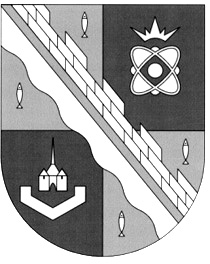                            администрация МУНИЦИПАЛЬНОГО ОБРАЗОВАНИЯ                                             СОСНОВОБОРСКИЙ ГОРОДСКОЙ ОКРУГ  ЛЕНИНГРАДСКОЙ ОБЛАСТИ                             постановление                                                от 13/04/2021 № 733Об утверждении Положений о порядке предоставлениясубсидий на возмещение части затрат субъектов хозяйственной деятельности в сфере агропромышленного и рыбохозяйственного комплексаСосновоборского городского округав рамках реализации муниципальной программы «Стимулирование экономической активности малого и среднего предпринимательства в Сосновоборском городскомокруге до 2030 года»В связи с утверждением постановления Правительства Российской Федерации от 18.09.2020 № 1492 «Об общих требованиях к нормативным правовым актам, муниципальным правовым актам, регулирующим предоставление субсидий юридическим лицам, индивидуальным предпринимателям, а также физическим лицам – производителям товаров, работ, услуг, и о признании утратившими силу некоторых актов Правительства Российской Федерации и отдельных положений некоторых актов Правительства Российской Федерации»» (в редакции от 13.10.2020 № 1677), администрация Сосновоборского городского округа п о с т а н о в л я е т:1. Утвердить Положение о порядке предоставления субсидий на возмещение части затрат на развитие производственной материально-технической базы субъектов хозяйственной деятельности в сфере агропромышленного и рыбохозяйственного комплекса Сосновоборского городского округа (Приложение № 1).2. Утвердить Положение о порядке предоставления субсидий на возмещение части затрат на участие в ярмарочных, выставочных мероприятиях субъектов хозяйственной деятельности в сфере агропромышленного и рыбохозяйственного комплекса Сосновоборского городского округа (Приложение № 2).3. Утвердить Положение о комиссии для проведения конкурсного отбора получателей субсидии на возмещение части затрат субъектов хозяйственной деятельности в сфере агропромышленного и рыбохозяйственного комплекса Сосновоборского городского округа (Приложение № 3).4. Утвердить состав комиссии для проведения конкурсного отбора получателей субсидии на возмещение части затрат субъектов хозяйственной деятельности в сфере агропромышленного и рыбохозяйственного комплекса Сосновоборского городского округа (Приложение № 4).5. Считать утратившим силу постановление администрации Сосновоборского городского округа от 04.04.2017 № 771 «Об утверждении Положений о порядке предоставления субсидий на возмещение части затрат субъектов хозяйственной деятельности в сфере агропромышленного и рыбохозяйственного комплекса Сосновоборского городского округа в рамках реализации муниципальной программы «Стимулирование экономической активности малого и среднего предпринимательства в Сосновоборском городском округе до 2030 года» (с изменениями от 20.09.2017 № 2097, от 11.05.2018 № 1057, от 14.01.2019 № 39, от 11.02.2019 № 250, от  09.04.2019 № 803, от 13.08.2020 № 1607).6. Общему отделу администрации (Смолкина М.С.) обнародовать настоящее постановление на электронном сайте городской газеты «Маяк».7. Отделу по связям с общественностью (пресс-центр) комитета по общественной безопасности и информации (Никитина В.Г.) разместить настоящее постановление на официальном сайте Сосновоборского городского округа.8. Настоящее постановление вступает в силу со дня официального обнародования.9. Контроль за исполнением настоящего постановления возложить на первого заместителя главы администрации Лютикова С.Г.Глава Сосновоборского городского округа		                М.В. ВоронковутвержденОпостановлением администрацииСосновоборского городского округа             от  13/04/2021 № 733 (Приложение № 1)ПОЛОЖЕНИЕо порядке предоставления субсидий на возмещение части затрат  на развитие производственной материально-технической базы субъектов хозяйственной деятельности в сфере агропромышленного и рыбохозяйственного комплекса Сосновоборского городского округа1.Общие положения о предоставлении субсидий1.1. Используемые понятияВ настоящем Положении используются следующие основные понятия:соискатель- сельскохозяйственный товаропроизводитель, субъект хозяйственной деятельности в сфере агропромышленного и рыбохозяйственного комплекса Сосновоборского городского округа (далее - АПК округа), соответствующий критериям, установленным в статье 3 Федерального закона от 29.12.2006 № 264-ФЗ «О развитии сельского хозяйства», зарегистрированный в качестве налогоплательщика на территории Сосновоборского городского округа и осуществляющий деятельность на территории Сосновоборского городского округа;      субсидия – целевые денежные средства,  предоставляемые из бюджета городского округа на возмещение части затрат в целях реализации мероприятий муниципальной программы «Стимулирование экономической активности малого и среднего предпринимательства в Сосновоборском городском округе до 2030 года» (далее – Программа);нецелевое использование бюджетных средств – направление средств бюджета Сосновоборского городского округа и оплата денежных обязательств в целях, не соответствующих полностью или частично целям, определенным решением о бюджете, сводной бюджетной росписью, бюджетной росписью, бюджетной сметой, договором (соглашением) либо иным документом, являющимся правовым основанием предоставления указанных средств;        участник отбора – соискатель, зарегистрированный в реестре заявок организаций/ индивидуальных предпринимателей на участие в конкурсном отборе в соответствии с настоящим Положением.получатели субсидий/ победители конкурсного отбора – сельскохозяйственные товаропроизводители в сфере АПК округа, прошедшие конкурсный отбор;конкурсная комиссия – комиссия, формируемая администрацией Сосновоборского городского округа (далее – администрация) для проведения конкурсного отбора участников в целях предоставления субсидии. договор – соглашение об условиях и порядке предоставления субсидии, заключенный в пределах текущего финансового года между получателем субсидии и администрацией.1.2. Цель предоставления субсидийЦелью предоставления субсидии является частичное возмещение затрат, связанных с развитием производственной материально-технической базы сельскохозяйственных товаропроизводителей в текущем финансовом году. Субсидия предоставляется в рамках реализации мероприятий муниципальной программы «Стимулирование экономической активности малого и среднего предпринимательства в Сосновоборском городском округе до 2030 года».1.3.Наименование главного распорядителя бюджетных средств	Главным распорядителем, до которого в соответствии с бюджетным законодательством Российской Федерации как получателю бюджетных средств, доведены в установленном порядке лимиты бюджетных обязательств на предоставление субсидии на соответствующий финансовый год и плановый период, осуществляющим предоставление субсидии, является администрация муниципального образования  Сосновоборский городской округ (далее – главный распорядитель бюджетных средств, администрация).1.4. Категории и (или) критерии отбора получателей субсидии, имеющих право на получение субсидии, отбираемых исходя из указанных критериев, в том числе по результатам конкурсного отбора, при условии заключения договора о предоставлении субсидии.1.4.1. Субсидии предоставляются победителям конкурсного отбора, при условии заключения договора о предоставлении субсидии.1.4.2. Субсидии предоставляются сельскохозяйственным товаропроизводителям в сфере агропромышленного и рыбохозяйственного комплекса, осуществляющим деятельность и зарегистрированным на территории Сосновоборского городского округа.1.4.3.Требования, которым должен соответствовать получатель субсидии на 1-е число месяца, предшествующего месяцу, в котором планируется проведение отбора (на 01 сентябрягода, в котором осуществляется конкурсный отбор):а) получатели субсидий не должны являться иностранными юридическими лицами, а также российскими юридическими лицами, в уставном (складочном) капитале которых доля участия иностранных юридических лиц, местом регистрации которых является государство или территория, включенные в утверждаемый Министерством финансов Российской Федерации перечень государств и территорий, предоставляющих льготный налоговый режим налогообложения и (или) не предусматривающих раскрытия и предоставления информации при проведении финансовых операций (оффшорные зоны) в отношении таких юридических лиц, в совокупности превышает 50 процентов.б) у участников отбора должна отсутствовать неисполненная обязанность по уплате налогов, сборов, страховых взносов, пеней, штрафов, процентов, подлежащих уплате в соответствии с законодательством Российской Федерации о налогах и сборах;в) у участников отбора должна отсутствовать просроченная задолженность по возврату в местный бюджет Сосновоборского городского округа, субсидий, бюджетных инвестиций, предоставленных в том числе в соответствии с иными правовыми актами, и иная просроченная задолженность в местный бюджет Сосновоборского городского округа. г) участники отбора - юридические лица не должны находиться в процессе реорганизации, ликвидации, в отношении них не введена процедура банкротства, деятельность участника отбора не приостановлена в порядке, предусмотренном законодательством Российской Федерации, а участники отбора - индивидуальные предприниматели не должны прекратить деятельность в качестве индивидуального предпринимателя.д) субсидия предоставляется соискателям, выплачивающим в течение квартала, предшествующего обращению за получением субсидии, месячную заработную плату каждому штатному работнику не ниже величины минимальной заработной платы, установленной Региональным соглашением о минимальной заработной плате в Ленинградской области, действующим на момент обращения за получением субсидии.1.4.4. Критерии конкурсного отбора:а) ведение бизнеса в производственных сферах деятельности агропромышленного и рыбохозяйственного комплекса Сосновоборского городского округа;б) предъявляемые к возмещению произведенные затраты должны быть направлены на развитие производственной материально-технической базы, в том числе  на приобретение (модернизацию) основных средств, на реализацию мероприятий по снижению энергетических издержек и т.д.; в) отсутствие поддержки аналогичной формы за счет средств областного бюджета Ленинградской области.1.5.Способ проведения отбора получателей субсидии.Способ проведения отбора получателей субсидии – конкурс.1.6. Размещение сведений о субсидиях на едином портале бюджетной системы Российской Федерации1.6.1. Сведения о субсидии (при наличии технической возможности) размещаются на едином портале бюджетной системы Российской Федерации в информационно-телекоммуникационной сети «Интернет» (далее - единый портал) (в разделе единого портала) при формировании проекта решения о бюджете (проекта решения о внесении изменений в решение о бюджете).1.6.2. Также сведения о субсидии размещаются администрацией Сосновоборского городского округа (через отдел экономического развития) на официальном сайте Сосновоборского городского округа в информационно-телекоммуникационной сети «Интернет» (http://www.sbor.ru/).1.6.3. Администрация Сосновоборского городского округа вправе дополнительно опубликовывать (или обнародовать) информацию о проведении отбора в городской газете «Маяк» или в сетевом издании - на информационном портале города Сосновый Бор «Маяк» в информационно-телекоммуникационной сети «Интернет» (http://mayaksbor.ru/).1.7. Порядок формирования комиссии для рассмотрения и оценки заявок участников отбора. Положение и состав конкурсной комиссии утверждаются постановлением администрации Сосновоборского городского округа.1.8. Основания для отклонения заявки участника отбора на стадии рассмотрения и оценки заявок1.8.1. Основанием для отклонения заявки участника на стадии рассмотрения и оценки заявки является несоответствие соискателя категориям и критериям отбора получателей субсидий, имеющих право на получение субсидии, недостоверность представленной участником отбора информации, в том числе информации о месте нахождения и адресе юридического лица; подача участником отбора заявки после даты и (или) времени, определённых для подачи заявок.1.8.2. Несоответствие соискателя категориям и критериям отбора получателей субсидий, указанных в пункте 1.4. настоящего постановления,1.8.3. Несоответствие представленных соискателем документов, определенных пунктом 1.10.1. настоящего постановления, или не предоставление (предоставление в неполном объёме)  указанных документов,1.8.4. Недостоверность предоставленной соискателем субсидии информации.1.9. Условия и порядок предоставления субсидий.1.9.1. Администрация предоставляет субсидии сельскохозяйственным товаропроизводителям, прошедшим конкурсный отбор, на основании решения конкурсной комиссии, в соответствии с заключаемым договором и правилами казначейского исполнения местного бюджета Сосновоборского городского округа.1.9.2. Субсидии предоставляются на безвозмездной и безвозвратной основе в целях возмещения части затрат, в пределах средств, предусмотренных на эти цели в местном бюджете Сосновоборского городского округа и в соответствии с утвержденным на соответствующий финансовый год Планом-графиком реализации муниципальной программы «Стимулирование экономической активности малого и среднего предпринимательства в Сосновоборском городском округе до 2030 года»  подпрограммы «Поддержка товаропроизводителей в сфере агропромышленного и рыбохозяйственного комплекса на территории Сосновоборского городского округа».1.9.3. Возмещению подлежит часть затрат, направленных на развитие производственной материально-технической базы, осуществленных соискателем в текущем финансовом году, при приобретении  сельскохозяйственной техники, специализированного транспорта, оборудования и техники. При этом всё перечисленное в настоящем пункте должно быть только российского производства и использоваться в сельском хозяйстве.1.9.4. Определение получателя субсидии конкурсной комиссией, проводящей в соответствии с настоящим Положением отбор, проводится на основании заявок, направленных участниками отбора для участия в отборе, исходя из соответствия участника отбора категориям  и (или) критериям отбора и в порядке очередности поступления заявок на участие в отборе.1.9.5. В связи с тем, что соискатель должен соответствовать категориям и критериям отбора получателей субсидий, имеющим право на получение субсидии, указанным в пункте 1.4. настоящего Положения, а сумма субсидии распределяется между победителями конкурсного отбора в соответствии с пунктом 2.2. настоящего Положения,  последовательность оценки заявок участников отбора, присвоенные заявкам участников отбора значения по каждому из предусмотренных критериев оценки заявок участников отбора, принятое на основании результатов оценки указанных предложений решение о присвоении таким заявкам порядковых номеров в рамках данного конкурсного отбора, не присваиваются, весовое значение критериев и сроки оценки заявок не подсчитывается, правила присвоения порядковых номеров заявкам участников отбора по результатам оценки при проведении конкурсного отбора не разрабатываются.1.10. Перечень документов, предоставляемых получателем субсидии главному распорядителю бюджетных средств, для получения субсидии.1.10.1. Для участия в конкурсном отборе соискатель лично либо почтовым отправлением с описью вложения, направляет в администрацию Сосновоборского городского округа заявку, с приложением пакета документов, определенных настоящим Порядком предоставления субсидии:заявление на предоставление субсидии по форме, согласно Приложению 1 к настоящему Порядку, содержащее согласие на публикацию (размещение) в информационно-телекоммуникационной сети "Интернет" информации об участнике отбора, о подаваемой участником отбора заявке, иной информации об участнике отбора, связанной с соответствующим отбором;копии учредительных документов (устав) (для юридических лиц);документы, подтверждающие местонахождение сельскохозяйственного производства соискателя (свидетельство о государственной регистрации собственности на объекты недвижимости, земельных участков, договоры аренды помещений, земельных участков и другие при наличии);справка, заверенная подписью и печатью соискателя, об отсутствии задолженности по выплате заработной платы работникам на первое сентября года, в котором осуществляется конкурсный отбор;информация о произведенных затратах, организации и показателях хозяйственной деятельности по форме согласно приложению 2 к настоящему Положению, в том числе о размере минимальной заработной платы, выплаченной в течение квартала, предшествующего обращению за получением субсидии, при условии, что работником полностью отработана за этот период норма рабочего времени и выполнены нормы труда (трудовые обязанности);копии платежных и первичных документов, подтверждающие произведенные затраты, связанные с развитием производственной материально-технической базы предприятия;пояснительная записка, содержащая обоснование произведенных затрат, описание  их влияния, направленное на развитие производственной материально-технической базы предприятия;банковские реквизиты для перечисления субсидии соискателю.1.10.2. Соискатель несет ответственность за подлинность представленных документов. В случае выявления факта представления недостоверных документов и сведений, входящих в состав заявки, участник отбора несет ответственность в соответствии с законодательством Российской Федерации.1.10.3. К участию в конкурсном отборе допускаются соискатели, соответствующие требованиям настоящего Положения. Порядок отклонения заявок участников отбора и причины их отклонения изложены в пункте 1.8. настоящего Положения. 1.11. Информация о количестве заявок, которое может подать участник отбора.Для участия в отборе участник отбора подает одну заявку.1.12. Объявление о проведении отбора и сроки его размещения.Объявление о проведении отбора содержит следующую информацию:1) Сроки проведения отбора (дата и время начала (окончания) подачи (приема) заявок участников отбора). Сроки проведения отбора не могут быть меньше 30 календарных дней, следующих за днем размещения объявления о проведении отбора.2) Отбор получателей субсидии проводит администрация Сосновоборского городского округа Ленинградской области. Место нахождения (совпадает с почтовым адресом): 188540, Ленинградская область, г. Сосновый Бор, ул. Ленинградская, 46. Адрес электронной почты: admsb@meria.sbor.ru.3) Цели предоставления субсидии в соответствии с подпунктом 1.2. настоящего Порядка предоставления субсидии, а также результаты предоставления субсидии и показатели, необходимые для достижения результатов предоставления субсидии, значения которых устанавливаются в договоре, заключаемом между администрацией Сосновоборского городского округа и получателем субсидии.4) Проведение отбора обеспечивается на официальном сайте Сосновоборского городского округа (http://www.sbor.ru/) в разделе «"ЭКОНОМИКА// Поддержка сельского хозяйства": https://sbor.ru/economy/poddergka_apk). 5) Требования к участникам отбора в соответствии с пунктом 1.4. и перечень документов, предоставляемых участниками отбора для подтверждения их соответствия указанным требованиям.6) Порядок подачи заявок участниками отбора и требования, предъявляемых к форме и содержанию заявок, подаваемых участниками отбора, в соответствии с пунктом 1.10.7) Порядок отзыва заявок участников отбора, порядок возврата заявок участников отбора, определяющего в том числе основания для возврата заявок участников отбора, порядок внесения изменений в заявки участников отбор.8) Правила рассмотрения и оценки заявок участников отбора в соответствии с пунктом 2.9) Порядок предоставления участникам отбора разъяснений положений объявления о проведении отбора, даты начала и окончания срока такого предоставления.10) Срок, в течение которого победитель (победители) отбора должен (должны) подписать соглашение (я) о предоставлении субсидии.11) Условия признания победителя (победителей) отбора уклонившимся от заключения соглашения (ий) о предоставлении субсидии.12) Дату размещения результатов отбора на едином портале, а также на официальном сайте Сосновоборского городского округа в информационно-телекоммуникационной сети «Интернет», которая не может быть позднее 14-го календарного дня, следующего за днём определения победителя отбора.2. Правила рассмотрения и оценки заявок участников отбора.2.1.1. Отбор получателей субсидии проводится исходя из соответствия соискателей и их заявок требованиям настоящего Положения.2.1.2.Проведение отбора обеспечивается конкурсной комиссией. Положение о конкурсной комиссии (приложение № 3 настоящего Постановления) и состав конкурсной комиссии (приложение № 4 настоящего Постановления) утверждаются настоящим Постановлением.2.1.3. Соискатель в сроки с 01 по 30 сентября года, в котором проводится конкурсный отбор,  предоставляет документы, указанные в пункте 1.10.1. настоящего Положения,  в администрацию Сосновоборского городского округа, по адресу: г. Сосновый Бор, ул. Ленинградская, д. 46. Информация о месте нахождения и графике работы администрации и отдела экономического развития указана в приложении № 7 настоящего Положения.Заявки принимаются при личной явке в администрацию Сосновоборского городского округа или почтовым отправлением.2.1.4. Секретарь конкурсной комиссии в течение двух рабочих дней, следующих за днём подачи заявки, проверяет наличие указанных в пункте 1.10.1.настоящего Положения документов, а также соответствие соискателя условиям предоставления субсидии. 2.1.5. Документы, соответствующие требованиям настоящего Положения, сформированные в заявку, секретарь конкурсной комиссии регистрирует, не позднее трёх рабочих дней с момента предъявления, в реестре заявок соискателей на участие в конкурсном отборе по форме согласно приложению 3 к настоящему Положению.2.1.6. Секретарь комиссии извещает участников отбора, соответствующих условиям предоставления субсидии и представивших документы и сведения, удовлетворяющие требованиям настоящего Порядка предоставления субсидии, почтовым отправлением, по электронной почте, по телефону или при личном присутствии участника отбора (или его представителя) о дате и времени проведения заседания комиссии. 2.1.7. Порядок отклонения заявок участников отбора, а также информация о причинах их отклонения:1) В случае выявления неполноты и (или) несоответствия представленных документов и сведений требованиям настоящего Порядка предоставления субсидии и (или) несоответствия участника отбора условиям предоставления субсидии участнику отбора в течение 3 (трех) рабочих дней с момента представления документов секретарь комиссии направляет способом, указанным заявителем при подаче заявления и документов, уведомление об отказе заявителю в участии в отборе с указанием причины отклонения заявки, о чем в журнале заявок производится соответствующая отметка, а представленные документы по требованию участника отбора возвращаются.2) Отказ не препятствует повторной подаче заявки после устранения причин отказа.2.1.8. Секретарь конкурсной комиссии в течение двух рабочих дней, следующих за днём регистрации в реестре заявок, делает запросы в организации, оказывающие межведомственное и межуровневое взаимодействие, с целью получения к дате заседания комиссии по конкурсному отбору следующих документов об участнике отбора:1) справка о состоянии расчетов по неналоговым платежам в местный бюджет Сосновоборского городского округа;2) запрос об отсутствии оказания поддержки аналогичной формы за счет средств областного бюджета Ленинградской области.2.1.9. Главный распорядитель бюджетных средств (через отдел экономического развития) в рамках межведомственного информационного взаимодействия запрашивает следующие документы:1) на сайте Федеральной налоговой службы (https://egrul.nalog.ru/index.html) выписку из Единого государственного реестра индивидуальных предпринимателей или Единого государственного реестра юридических лиц;2) через Единую систему межведомственного электронного взаимодействия (СМЭВ) (http://smev.lenobl.ru/) сведения об отсутствии (наличии) задолженности по уплате налогов, сборов, страховых взносов, пеней, штрафов, процентов на последнюю отчетную дату;2.1.10. Участник отбора вправе представить документы, указанные в подпункте 2.1.9. настоящего Порядка предоставления субсидии по собственной инициативе.2.1.11. Главный распорядитель бюджетных средств (через отдел экономического развития) на сайте Федеральной налоговой службы проверяет наличие/ отсутствие участника(ов) отбора в реестре дисквалифицированных лиц сведений о дисквалифицированных руководителе, членах коллегиального исполнительного органа, лице, исполняющем функции единоличного исполнительного органа, или главном бухгалтере участника отбора, являющегося юридическим лицом, об индивидуальном предпринимателе (https://service.nalog.ru/disqualified.do).2.1.12. Главный распорядитель бюджетных средств (через отдел экономического развития) на сайте Единой информационной системы в сфере закупок Российской Федерации проверяет наличие/ отсутствие участника(ов) отборав реестре недобросовестных поставщиков (подрядчиков, исполнителей) и реестре недобросовестных подрядных организаций (https://zakupki.gov.ru/epz/dishonestsupplier/quicksearch/search.html).2.1.13. Главный распорядитель бюджетных средств (через отдел экономического развития) на сайте Единого федерального реестра юридически значимых сведений о фактах деятельности юридических лиц, индивидуальных предпринимателей и иных субъектов экономической деятельности (Федресурса), составной частью которого являетсяЕдиный федеральный реестр сведений о банкротстве (ЕФРСБ), запрашивает юридически значимые сведения о фактах деятельности субъектов предпринимательства – участников отбора (https://fedresurs.ru/).2.1.14. Порядок проведения конкурсного отбора получателей субсидий для предоставления субсидий:1) Документы, соответствующие требованиям настоящего Положения, вносятся на заседание конкурсной комиссии для проведения конкурсного отбора и  рассматриваются комиссией по мере их поступления (согласно календарной дате регистрации в реестре заявок).2) Отзыв поступившей заявки может быть осуществлен по заявлению соискателя до 17 часов дня, предшествующего дате проведения заседания комиссии по конкурсному отбору.3) Порядок внесения изменений в заявки участников отбора включает возможность предоставления соискателем дополнительных материалов после подачи основной заявки и непосредственно в ходе заседания конкурсной комиссии. После определения победителей конкурсного отбора внесение изменений в заявки не допускается.4) В случае необходимости получения дополнительных сведений об участнике отбора по решению комиссии может быть назначено дополнительное заседание.5) На основании протокола заседания конкурсной комиссии администрация Сосновоборского городского округа издает правовой акт с указанием победителей конкурса и размера предоставляемых им субсидии с указанием источников финансирования.6) В случае отсутствия заявок заседание комиссии по конкурсному отбору не проводится, секретарь конкурсной комиссии делает запись об отсутствии заявок в Реестре поступивших заявок, предоставляет на подпись председателю конкурсной комиссии (в отсутствии председателя его заместителю), который принимает решение о необходимости проведения нового конкурса. Секретарь комиссии направляет членам комиссии сообщение о том, что конкурс не состоялся и о принятом решении председателя о необходимости проведения нового конкурса. Предусмотренные на текущий финансовый год лимиты бюджетных обязательств  перераспределяются в порядке, установленном законодательством.2.2. Размер субсидии и (или) порядок расчета размера субсидии с указанием информации, обосновывающей ее размер, и источника ее получения.2.2.1. Субсидия предоставляется в пределах средств, предусмотренных на эти цели в бюджете в соответствии с решением совета депутатов о бюджете Сосновоборского городского округа, а также утвержденных бюджетных ассигнований и лимитов бюджетных обязательств.2.2.2. Сумма субсидии, предусмотренная Программой, распределяется между победителями конкурсного отбора пропорционально заявленным суммам. Расчет производится индивидуально для каждого получателя субсидии и оформляется приложением к протоколу заседания. Суммы субсидий, подлежащие перечислению, отражаются в полных рублях, значение меньше 50 копеек отбрасывается, а 50 копеек и больше – округляется до целого рубля.Расчёт сумм субсидий проводится в 2 этапа:1) рассчитывается доля заявки каждого получателя субсидии в общей сумме победивших заявок. Данное значение (Д) определяется по формуле:Д1 = C1 / (С1+…+Сn),где:n – количество получателей субсидии,Д1– доля одного из получателей субсидии (рассчитывается с точностью до 4 знака после запятой),С1– сумма представленная на возмещение одним из получателя субсидии;(С1+…+Сn)  - общая сумма заявок получателей субсидии, представленных на возмещение. 2) пропорционально доле распределяется сумма субсидии, предусмотренная Программой, подлежащая перечислению получателям субсидии.Данное значение (Ф) рассчитывается по формуле:Ф1 = Сс х Д1,где:Ф1 - фактический размер субсидии, подлежащий перечислению одному из получателей субсидии, Сс  - сумма субсидии, предусмотренная Программой.2.2.3. При определении суммы субсидии из состава возмещаемых затрат исключается сумма уплаченного соискателем налога на добавленную стоимость при условии применения соискателем общей системы налогообложения. В случае применения соискателем специальных режимов налогообложения из возмещаемых затрат налог на добавленную стоимость не исключается. 2.2.4. Если на заседании конкурсной комиссии между победителями конкурсного отбора не в полном объеме распределены средства, предусмотренные на эти цели в Программе, то по решению конкурсной комиссии может объявляться прием документов для проведения дополнительного конкурсного отбора для предоставления субсидии. 2.2.5. В случае отсутствия конкурирующих заявок и наличия средств, предназначенных для предоставления субсидий, конкурсная комиссия вправе рассмотреть заявку и принять решение о предоставлении субсидии единственному соискателю, но не более 90 % от суммы  произведенных затрат, за минусом уплаченного соискателем налога на добавленную стоимость при условии применения соискателем общей системы налогообложения.2.3. Условия и порядок заключения между главным распорядителем как получателем бюджетных средств и получателем субсидии соглашения, дополнительного соглашения к соглашению, в том числе дополнительного соглашения о расторжении соглашения, в соответствии с типовой формой.2.3.1. Секретарь конкурсной комиссии регистрирует победителей конкурса в реестре участников, прошедших конкурсный отбор, по форме согласно приложению 4 к настоящему Положению и в десятидневный срок со дня проведения конкурса извещает их  (почтовым отправлением или по факсу, или по электронной почте) о необходимости оформления и подписания договоров на предоставление субсидии с администрацией. В извещении  указывается срок не позднее которого необходимо подписать договор. Договор составляется в соответствии с типовой формой, установленной финансовым органом муниципального образования, по форме Приложения № 5 к Положению.2.3.2. Секретарь конкурсной комиссии готовит проект договора между Получателем субсидии и главным распорядителем о предоставлении субсидии из местного бюджетапо типовой форме (приложение 5 к настоящему Положению) в размере, рассчитанном в соответствии с пунктом 2.2. настоящего Порядка предоставления субсидии в пределах утвержденных лимитных бюджетных ассигнований и лимитов бюджетных обязательств на текущий финансовый год.2.3.4. Проект договора о предоставлении субсидии из местного бюджета победителю конкурсного отбора согласуется с комитетом финансов и централизованной бухгалтерией администрации.	2.3.5. Администрация, в месячный срок со дня проведения конкурса, заключает с каждым победителем конкурса договор с обязательным включением условий, обязывающих получателя субсидии выразить согласие на осуществление главным распорядителем (распорядителем) бюджетных средств, предоставившим субсидии, и органом муниципального финансового контроля проверок соблюдения получателями субсидий условий, целей и порядка их предоставления, утвержденных настоящим постановлением. Заключение договоров на предоставление субсидии осуществляется в пределах лимитов бюджетных обязательств.2.3.6. Если в течение месяца со дня проведения конкурсного отбора  договор не подписан получателем субсидии, то администрация оставляет за собой право: а) считать победителя/ победителей, уклонившимися от заключения договора,б) считать конкурс несостоявшимся,в) объявить о проведении нового конкурса.2.3.7. Договор считается заключенным с момента его подписания Получателем субсидии и главным распорядителем.         2.3.8. В связи с недостаточностью лимитов бюджетных обязательств субсидия предоставляется в следующем финансовом году, без повторного прохождения проверки победителей конкурсного отбора на соответствие  категориям и критериям отбора, в пределах лимитов бюджетных обязательств очередного финансового года.        2.3.9. При наступлении случая, указанного в п. 2.3.8., в течение 14 календарных дней подписывается дополнительное соглашение, в котором администрация и победитель конкурсного отбора согласовывают новые сроки предоставления субсидии.2.3.10. Договор о предоставлении субсидии в обязательном порядке включает условия о согласовании новых условий договора или о расторжении договора при не достижении согласия по новым условиям в случае невозможности  предоставления субсидии в текущем финансовом году, в размере, определенном в договоре.2.4. Сроки (периодичность) перечисления субсидии с учетом положений, установленных бюджетным законодательством Российской Федерации.2.4.1. Главный распорядитель бюджетных средств перечисляет субсидию получателю в размере 100 процентов суммы, принятой решением конкурсной комиссии, однократно, в 4 квартале текущего финансового года, не позднее десятого рабочего дня после заключения договора. 2.4.2. Главный распорядитель бюджетных средств перечисляет субсидию на расчетные или корреспондентские счета, открытые получателям субсидий в учреждениях Центрального банка Российской Федерации или кредитных организациях.2.5. Сроки размещения на едином портале, а также на официальном сайте главного распорядителя как получателя бюджетных средств в информационно-телекоммуникационной сети «Интернет» информации о результатах рассмотрения заявок. Секретарь конкурсной комиссии в срок не позднее десяти рабочих дней со дня проведения конкурса организует размещение на едином портале, а также на официальном сайте главного распорядителя как получателя бюджетных средств в информационно-телекоммуникационной сети "Интернет", информационного сообщения о результатах рассмотрения заявок, включающей следующие сведения:дата, время и место проведения рассмотрения заявок;дата, время и место оценки заявок участников конкурсного отбора;информация об участниках отбора, заявки которых были рассмотрены;информация об участниках отбора, заявки которых были отклонены, с указанием причин их отклонения, в том числе положений объявления о проведении отбора, которым не соответствуют такие заявки;наименование получателя (получателей) субсидии, с которым заключается соглашение, и размер предоставляемой ему субсидии.3.Установление показателей результативности предоставления субсидии. Победитель конкурсного отбора разрабатывает и согласовывает с администрацией «Дорожную карту» изменения целевых показателей результативности использования субсидии по форме приложения № 3 к договору.4. Порядок и сроки возврата субсидии в местный бюджет в случае нарушения условий ее предоставления.4.1. При установлении фактов неисполнения условий предоставления субсидий, установления факта представления ложных сведений, нецелевого использования субсидий главный распорядитель бюджетных средств, в течение двух рабочих дней с даты, когда стало известно о нарушениях, совершенных получателем субсидии, направляет получателю субсидии (почтовым отправлением или по факсу, или по электронной почте) уведомление с требованием о возврате денежных средств субсидии в бюджет.4.2. В случае неисполнения условий предоставления субсидий, установления факта представления ложных сведений, установления факта  нецелевого использования субсидий, полученные субсидии должны быть возвращены в местный бюджет Сосновоборского городского округа в добровольном порядке, в течение пяти рабочих дней с даты получения уведомления с требованием возврата.  Если по истечении указанного срока получатель субсидии добровольно не возвратил субсидию, возврат субсидии в бюджет городского округа осуществляется в порядке, установленном законодательством.4.3.Возврат субсидий осуществляется в объеме, пропорциональном объему невыполнения показателей результативности, установленных главным распорядителем (распорядителем) бюджетных средств, в приложении к договору (в процентном соотношении) и в полном объеме средств, использованных по нецелевому назначению.4.4. Возврат в текущем финансовом году получателем субсидий остатков субсидий, не использованных в отчетном финансовом году, не предусматривается в связи с компенсирующим характером субсидии.5. Требования к отчётности5.1. Договором о предоставлении субсидии предусматривается обязанность получателя субсидии:5.1.1. Представлять ежегодно информацию о хозяйственной деятельности в отдел экономического развития администрации (факс: 62-860, e-mail: econom@meria.sbor.ru) до 25-го числа месяца, следующего за отчётным годом, по форме согласно приложению  к договору в течение трех лет после заключения договора;5.1.2. В двухнедельный срок, после поступления денежных средств субсидии на расчетный счет, представить в централизованную бухгалтерию администрации отчет по форме согласно приложению  к договору;5.1.3. Организовать учет и представление отчетности о достижении реализации запланированных мероприятий согласно «дорожной карте» и в срок до 25 января года, следующего за годом, в котором состоялся конкурсный отбор, представить отчет по форме согласно приложению к договору.6. Требования об осуществлении контроля за соблюдением условий, целей и порядка предоставления субсидий и ответственности за их нарушение.6.1. Требование об обязательной проверке главным распорядителем как получателем бюджетных средств и органом государственного (муниципального) финансового контроля соблюдения условий, целей и порядка предоставления субсидии получателями субсидии.6.1.1. Контроль соблюдения получателем целей, условий и правил предоставления субсидии, установленных настоящим Порядком предоставления субсидии, осуществляется главным распорядителем бюджетных средств, комитетом финансов, Контрольно-счетной палатой муниципального образования Сосновоборский  городской округ Ленинградской области (далее - контрольно-счетная палата Сосновоборского городского округа), а также уполномоченным органом муниципального финансового контроля путем проведения плановых и (или) внеплановых проверок, в том числе выездных, в соответствии с бюджетным законодательством Российской Федерации.6.1.2. Контроль целевого использования получателем субсидии денежных средств, перечисленных по заключенному соглашению о предоставлении субсидии, осуществляется на основании первичных учетных документов и по документам финансовой отчетности.6.2. Ответственность получателя субсидии при выявлении нарушения условий, установленных при предоставлении субсидии, включает возврат средств субсидии в местный бюджет Сосновоборского городского округа  в соответствии с пунктами  4.1., 4.2., 4.3. настоящего Положения.6.3. Меры ответственности за нарушение условий, целей и порядка предоставления субсидии.6.3.1. В случае нарушения получателем субсидии условий, установленных при предоставлении субсидии, выявленного в том числе по фактам проверок, а также в случае недостижения значений результатов и показателей, указанных в пункте 3. настоящего Порядка предоставления субсидии, главный распорядитель бюджетных средств, комитет финансов, Контрольно-счетная палата Сосновоборского городского округа или уполномоченный орган муниципального финансового контроля составляет на бумажном носителе в двух экземплярах акт о выявленных нарушениях с указанием нарушений и сроков их устранения получателем субсидии (далее – акт) и передает (или направляет) один экземпляр акта на руки (или почтовым отправлением) получателю субсидии.6.3.2. В случае неустранения нарушений в установленные в акте сроки, главный распорядитель бюджетных средств в течение 10 (десяти) рабочих дней со дня истечения указанного срока принимает решение о возврате в бюджет Сосновоборского городского округа субсидии, полученной получателем субсидии, и передает (или направляет) получателю субсидии в течение 5 (пяти) рабочих дней со дня принятия решения о возврате в бюджет субсидии на бумажном носителе на руки (или почтовым отправлением) требование, в котором должны быть предусмотрены:-подлежащая возврату сумма денежных средств и сроки ее возврата;-реквизиты платежа, по которым должен быть осуществлен возврат субсидии.Приложение 1							к Положению(Форма)							  Председателю конкурсной комиссии										от___________________________________							 (фамилия, имя, отчество, должность)                                     ______________________________________						(наименование организации)ЗАЯВЛЕНИЕНА ПОЛУЧЕНИЕ СУБСИДИИ	Прошу  предоставить субсидию на возмещение части  затрат, направленных на развитие производственной материально-технической базы, осуществленных нашей организацией / индивидуальным предпринимателем в текущем финансовом году в соответствии с утвержденным на соответствующий финансовый год Планом-графиком реализации муниципальной программы «Стимулирование экономической активности малого и среднего предпринимательства в Сосновоборском городском округе до 2030 года»  подпрограммы «Поддержка товаропроизводителей в сфере агропромышленного и рыбохозяйственного комплекса на территории Сосновоборского городского округа»», в сумме ______________  	Поддержка аналогичной формы из средств областного бюджета Ленинградской области в текущем году организация/ индивидуальному предпринимателю не оказывалась.	Пакет документов в соответствии с «Положением о порядке предоставления субсидий на возмещение части затрат на развитие производственной материально-технической базы субъектов хозяйственной деятельности в сфере агропромышленного и рыбохозяйственного комплекса Сосновоборского городского округа в рамках реализации муниципальной программы «Стимулирование экономической активности малого и среднего предпринимательства в Сосновоборском городском округе до 2030 года» прилагается на_______ л.Результат рассмотрения заявления прошу:    ┌──┐    │       выдать на руки;    ├──┤    │       направить по почте;    ├──┤    │       направить по электронной почте;    └──┘	Даю согласие на публикацию (размещение) в информационно-телекоммуникационной сети "Интернет" информации об организации/о себе, как  участнике отбора, о подаваемой заявке, иной информации об организации/ индивидуальном предпринимателе, связанной с соответствующим отбором. "___" _________ 20__ года                           ______________________			    (подпись)                                                          Место печатиПриложение 2			к ПоложениюИНФОРМАЦИЯО ПРОИЗВЕДЕННЫХ ЗАТРАТАХ, ОРГАНИЗАЦИИ/ ИНДИВИДУАЛЬНОГО ПРЕДПРИНИМАТЕЛЯ И ПОКАЗАТЕЛЯХ ХОЗЯЙСТВЕННОЙ ДЕЯТЕЛЬНОСТИ    1. Информация о произведенных затратах    2. Информация о соискателе по состоянию на "___" ______ 20__ года       3. Показатели хозяйственной деятельности соискателя        __________________________________________________________(наименование организации)                 по состоянию на "___" _______ 20__ года"___" _________ 20__ года__________________________                   ______________________________       (подпись)                                  			 (фамилия, инициалы)Место печатиПриложение 3  		            к Положению(Форма)РЕЕСТР ЗАЯВОК                ОРГАНИЗАЦИЙ/ ИНДИВИДУАЛЬНЫХ ПРЕДПРИНИМАТЕЛЕЙНА УЧАСТИЕ В КОНКУРСНОМ ОТБОРЕПредседатель конкурсной комиссии________________________________              _____________________________		    (подпись)                            		     (фамилия, инициалы)"___" __________ 20__ года    Место печатиПриложение 4			к Положению(Форма)             РЕЕСТР ОРГАНИЗАЦИЙ/ ИНДИВИДУАЛЬНЫХ ПРЕДПРИНИМАТЕЛЕЙ,ПРОШЕДШИХ КОНКУРСНЫЙ ОТБОРПредседатель конкурсной комиссии________________________________              _____________________________         (подпись)                               				(фамилия, инициалы)"___" __________ 20__ года    Место печатиПриложение 5			к Положению(Форма)ДОГОВОР о предоставлении из местного бюджета субсидииюридическому лицу/ индивидуальному предпринимателю - сельскохозяйственному товаропроизводителю,субсидий на возмещение части затрат  на развитие производственной материально-технической базы субъектов хозяйственной деятельности в сфере агропромышленного и рыбохозяйственного комплекса Сосновоборского городского округаг. Сосновый Бор             				"___" ________ 20__ года   						N_________	Администрация муниципального образования Сосновоборского городского округа Ленинградской области (далее - администрация) в лице ____________________________________, действующего на основании Устава, с одной стороны, и ________________________________________ (далее - получатель)в лице ____________________________, действующего на основании____________________, с другой стороны, далее именуемые «Стороны» в соответствии с Положением о предоставлении субсидий на возмещение части затрат  на развитие производственной материально-технической базы субъектов хозяйственной деятельности в сфере агропромышленного и рыбохозяйственного комплекса Сосновоборского городского округа, утвержденного постановлением администрации Сосновоборского городского округа Ленинградской области от ___.___.20___ г. № ____ (далее – Положение),  заключили настоящий договор о нижеследующем.    1. Предмет договораПредметом настоящего договора является предоставление из местного бюджета Сосновоборского городского округа в 20__ году субсидии:	1.1.1.Администрация возмещает  ______ процентов затрат, связанных с развитием производственной материально-технической базы получателя в текущем финансовом году (далее (Субсидия);	1.1.2.в целях реализации получателем следующих проектов (мероприятий):1.1.2.1. ________________________________________________;1.1.2.2. ________________________________________________.    2.Финансовое обеспечение предоставления Субсидии2.1.Субсидия предоставляется в соответствии с  решением совета депутатов муниципального образования от _____ 20__ года № ___ «О бюджете Сосновоборского городского округа на 20__ год и на плановый период 20__ и 20__ годов» на цели, указанные в разделе 1 настоящего договора, в следующем размере: в 20__ году ________ (_________________) рублей – по коду бюджетнойсумма прописью классификации _____________.(код БК)     3.Условия и порядок предоставления Субсидии3.1. Субсидия предоставляется  в соответствии с Положением о предоставлении субсидии, утвержденным постановлением администрации от ____ 20__ года № ____.3.2. Перечисление субсидии осуществляется в соответствии с правилами казначейского исполнения местного бюджета Сосновоборского городского округа: 3.2.1. по платежным реквизитам получателя, указанным в пункте 8 настоящего договора.3.2.2. в размере 100 процентов суммы, принятой решением конкурсной комиссии, однократно, в 4 квартале текущего финансового года, не позднее десятого рабочего дня после заключения договора. 3.3. Изменение настоящего Договора осуществляется по инициативе Сторон в письменной форме в виде дополнительного соглашения к настоящему Договору, которое является неотъемлемой частью, и вступает в действие после его подписания Сторонами. Дополнительное соглашение заключается по форме Приложения 5 к настоящему Договору.3.4. Стороны имеют право согласовать новые условия договора или расторгнуть договор (по форме приложения № 6 кдоговору) при не достижении согласия по новым условиям в случае невозможности  предоставления субсидии в текущем финансовом году, в размере, определенном в договоре.4. Взаимодействие сторон4.1. Администрация обязуется:         4.1.1. обеспечить перечисление субсидии на счет получателя, указанный в разделе 8 настоящего договора, в соответствии с пунктом 3.2. настоящего договора,4.1.2. осуществлять контроль соблюдения получателями субсидий условий, целей и порядка их предоставления, установленных  Положением о предоставлении субсидии, утвержденным постановлением администрации от ____ 20__ года № ____, путем проведения плановых и (или) внеплановых проверок  по месту нахождения администрации на основании: распоряжений главного распорядителя бюджетных средств, предоставившим субсидии, и (или) органа муниципального финансового контроля, Плана проведения контрольных, экспертно-аналитических, информационных и иных мероприятий на соответствующий год.4.2. Получатель обязуется:4.2.1.представлять в администрацию ежегодно информацию о хозяйственной деятельности в отдел экономического развития администрации (факс: 62-860, e-mail: econom@meria.sbor.ru) до 25-го числа месяца, следующего за отчетным годом, по форме согласно приложению 1 к договору, в течение трех лет после заключения настоящего договора;4.2.2. в двухнедельный срок после поступления денежных средств субсидии на расчетный счет, представить в централизованную бухгалтерию администрации отчет по форме согласно приложению 2 к настоящему договору;4.2.3.соблюдать положение о порядке предоставления субсидий на возмещения части затрат на развитие производственной материально-технической базы субъектов хозяйственной деятельности в сфере агропромышленного и рыбохозяйственного комплекса округа, утвержденное постановлением администрации Сосновоборского городского округа   от_______ 20 __ года №_____;4.2.4. возвратить в добровольном порядке, в течение пяти рабочих дней с  даты получения уведомления с требованием возврата, в местный бюджет Сосновоборского городского округа  средства субсидии при невозможности предоставления указанной в пункте 4.2.1 настоящего договора информации о хозяйственной деятельности; в случае неисполнения условий предоставления субсидий, установления факта представления ложных сведений, установления факта  нецелевого использования субсидий;4.2.5. организовать учет и представление отчетности о достижении реализации запланированных мероприятий согласно «дорожной карте» приложение № 3 к настоящему договору и в срок до 25 января года, следующего за годом проведения конкурсного отбора, представить отчет согласно приложению № 4 к настоящему договору.4.2.6.  возвратить субсидии в объеме, пропорциональном объему невыполнения показателей результативности, установленных в «дорожной карте» согласно приложению № 3 и № 4 к договору (в процентном соотношении) и в полном объеме средств, использованных не по целевому назначению.5. Ответственность сторон5.1. В случае неисполнения или ненадлежащего исполнения своих обязательств по настоящему договору Стороны несут ответственность в соответствии с законодательством Российской Федерации.6. Иные условия6.1.Настоящий договор действует с момента подписания и до полного выполнения сторонами своих обязательств.6.2. Получатель субсидии согласен на осуществление главным распорядителем (распорядителем) бюджетных средств, предоставившим субсидии, и органом муниципального финансового контроля проверок соблюдения получателями субсидий условий, целей и порядка их предоставления, утвержденных постановлением от ____ 20__ № ____.7. Заключительные положения7.1. В случае возникновения споров стороны примут все возможные меры для их разрешения путем переговоров.7.2. Отношения, не урегулированные настоящим договором, регулируются в соответствии с законодательством Российской Федерации.7.3. Настоящий договор составлен в двух подлинных экземплярах, по одному для каждой из сторон. Оба экземпляра имеют одинаковую юридическую силу.8. Платежные реквизиты Сторон9. Подписи Сторон	"___" _________ 20__ года                   			  "___" _________ 20__ года      Место печати                              			           Место печатиПриложение 1 к договоруИНФОРМАЦИЯО ПОКАЗАТЕЛЯХ ХОЗЯЙСТВЕННОЙ ДЕЯТЕЛЬНОСТИнаименование Получателя  ____________________________________________________________________период  (год) Руководитель организации______________________ _______________							(подпись)			(Ф.И.О.)													Приложение  2к договоруО Т Ч Е Тоб использовании субсидии в 20__ году на возмещение затрат _____________________________________________(наименование затрат)по состоянию на    _________  20___ г.									(руб.)Руководитель организации _____________________  ________________________________				(подпись)		(Ф.И.О.)  МПСогласованоНачальник отдела экономического развитияадминистрации Сосновоборского городского округа _________________________________		Приложение  3		к договоруГлава								Руководитель организацииСосновоборского городского округа			_________________	(Ф.И.О.)				___________________(Ф.И.О.)		Место печати                              					           Место печатиПриложение  4		к договоруРуководитель организации		___________________(Ф.И.О.)		Место печатиСогласованоНачальник отдела экономического развитияадминистрации Сосновоборского городского округа _________________________________		Приложение 5		к договоруПриложение __  к Договоруот «___» _________ 20___ г. №_____(Форма)Дополнительное соглашение к Договору о предоставлении из местного бюджета муниципального образования Сосновоборский городской округ Ленинградской областио предоставлении из местного бюджета субсидииюридическому лицу/ индивидуальному предпринимателю - сельскохозяйственному товаропроизводителю,субсидий на возмещение части затрат  ________________________________________________________________________________________в сфере агропромышленного и рыбохозяйственного комплекса Сосновоборского городского округагород Сосновый Бор Ленинградской областиАдминистрация муниципального образования Сосновоборский городской округ Ленинградской области, именуемая в дальнейшем «Администрация», действующая от имени муниципального образования Сосновоборский городской округ, которой как получателю средств местного бюджета доведены лимиты бюджетных обязательств на предоставление субсидии в соответствии со статьей 78 Бюджетного кодекса Российской Федерации, в лице главы Сосновоборского городского округа ______________________________, действующего на основании Устава, с одной стороны, и ___________________________________________________________________________,(организация, индивидуальный предприниматель)именуемый в дальнейшем «Получатель» в лице __________________________________, действующего на основании _________________________________________, с другой стороны, совместно именуемые «Стороны», в соответствии с пунктом 3.2.3 Договора от «__»______ 20_ года (далее - Договор) заключили настоящее Дополнительное соглашение к Договору о нижеследующем.1.Внести в Договор следующие изменения <1>:1.1.в преамбуле:1.1.1.________________________________________________________________________;1.1.2.________________________________________________________________________;1.2. в пункте _____ раздела _____ «________________»:1.2.1.в пункте _____ слова «____________________________________________________»заменить словами «___________________________________________________________»;1.2.2.пункт ______ изложить в следующей редакции:«___________________________________________________________________________»;1.2.3.________________________________________________________________________.1.3.Иные положения по настоящему Дополнительному соглашению <2>:1.3.1.________________________________________________________________________;1.3.2.________________________________________________________________________.1.4.приложение № __ к Договору изложить в редакции согласно приложению № __ к настоящему Дополнительному соглашению, которое является его неотъемлемой частью;1.5.дополнить приложением № __ согласно приложению № ___ к настоящему Дополнительному соглашению, которое является его неотъемлемой частью;1.6.внести изменения в приложение № __ согласно приложению № ___ к настоящему Дополнительному соглашению, которое является его неотъемлемой частью.2.Настоящее Дополнительное соглашение является неотъемлемой частью Договора.3.Настоящее Дополнительное соглашение вступает в силу с даты его подписания лицами, имеющими право действовать от имени каждой из Сторон, и действует до полного исполнения Сторонами своих обязательств по настоящему Дополнительному соглашению.4.Условия Договора, не затронутые настоящим Дополнительным соглашением, остаются неизменными.5.Дополнительное соглашение составлено в форме бумажного документа в двух экземплярах, по одному экземпляру для каждой из Сторон.ПОДПИСИ СТОРОН:--------------------------------<1> Указываются пункты и (или) разделы Договора, в которые вносятся изменения.<2> Указываются иные конкретные условия (при необходимости).Приложение 6							к ДоговоруДополнительное соглашениео расторжении соглашения о предоставлениииз бюджета Сосновоборского городского округа субсидии________________ организации, не являющейся муниципальным учреждением, / индивидуальному предпринимателюот "__" ____________ №____Город Сосновый Бор Ленинградской областиАдминистрация муниципального образования Сосновоборский городской округ Ленинградской области, которой как получателю средств местного бюджета доведены лимиты бюджетных обязательств на предоставление субсидии в соответствии с пунктом 2 статьи 78.1 Бюджетного кодекса Российской Федерации, именуемая в дальнейшем «Администрация» в лице главы Сосновоборского городского округа ______________________________, действующего на основании Устава муниципального образования Сосновоборский городской округ Ленинградской области, утвержденного решением совета депутатов, от _______20__ № __ (с учетом изменений на ___.___. 20___), с одной стороны, и __________________________________________, именуемый в дальнейшем «Получатель», в лице ______________________________, действующего(ей) на основании Устава, с другой стороны, далее именуемые «Стороны», в соответствии с подпунктом 7.4 Соглашения от "__" ________ № ____ (далее - Соглашение) заключили настоящее Дополнительное соглашение о расторжении Соглашения о предоставлении из бюджета Сосновоборского городского округа субсидии ________________ организации, не являющейся муниципальным учреждением от "__" ________ 20__ г. № ____/ индивидуальному предпринимателю ___________________ (далее - Соглашение, Субсидия).1. Соглашение расторгается с даты вступления в силу настоящего Дополнительного соглашения о расторжении Соглашения.2. Состояние расчетов на дату расторжения Соглашения:2.1. бюджетное обязательство Администрации исполнено в размере __________ (_________________________________) рублей __ копеек                  (сумма прописью)по КБК _________________________________;                                    (код КБК)2.2. обязательство Получателя исполнено в размере _____________(_________________________________) рублей __ копеек Субсидии, предоставленной                  (сумма прописью)в соответствии с пунктом 2 статьи 78.1 Бюджетного кодекса Российской Федерации;2.3. Администрация в течение ____ дней со дня расторжения Соглашения обязуется перечислить Получателю сумму Субсидии в размере: __________ (_________________________________) рублей __ копеек;                  (сумма прописью)2.4. Получатель в течение ____ дней со дня расторжения обязуется возвратить Администрации в местный бюджет сумму Субсидии в размере __________ (_________________________________) рублей __ копеек;                  (сумма прописью)2.5. _____________________________________________________________ <1>;2.6. _____________________________________________________________ <1>.3. Стороны взаимных претензий друг к другу не имеют.4. Настоящее дополнительное соглашение вступает в силу с момента его подписания лицами, имеющими право действовать от имени каждой из Сторон.5. Обязательства Сторон по Соглашению прекращаются с момента вступления в силу настоящего дополнительного соглашения, за исключением обязательств, предусмотренных (под)пунктами _____________ Соглашения <2>, которые прекращают свое действие после полного их исполнения.6. Иные положения настоящего дополнительного соглашения:6.1. настоящее дополнительное соглашение составлено в форме бумажного документа в двух экземплярах, по одному экземпляру для каждой из Сторон;6.2. _______________________________________ <3>.7. Платежные реквизиты Сторон8. Подписи Сторон:--------------------------------<1> Указываются иные конкретные условия (при наличии).<2> Указываются (под)пункты Соглашения (при наличии), предусматривающие условия, исполнение которых предполагается после расторжения Соглашения (например, (под)пункт, предусматривающий условие о предоставлении отчетности).<3> Указываются иные конкретные положения (при наличии).Приложение № 7Положению1. Информация о месте нахождения и графике работы администрации.Местонахождение администрации:188540, Ленинградская область, г. Сосновый Бор, ул. Ленинградская, д.46. Почтовый адрес для направления документов и обращений в администрацию: 188540, Ленинградская область, г. Сосновый Бор, ул. Ленинградская, д.46.Адрес электронной почты администрации: admsb@meria.sbor.ru. Контактный телефон: 8(81369) 62859, 62864, 62838. Адрес электронной приемной администрации: http://sbor.ru/uslugi.График работы администрации:Часы приема корреспонденции:Продолжительность рабочего дня, непосредственно предшествующего нерабочему праздничному дню, уменьшается на один час.2. Информация о месте нахождения и графике работы отдела.Место нахождения: каб. 242, 241 здания администрации;Справочные телефоны отдела: (81369) 62855, 62835;Факс: (81369) 62860;Адрес электронной почты отдела: econom@meria.sbor.ru;График работы отдела:утвержденОпостановлением администрацииСосновоборского городского округаот  13/04/2021 № 733 (Приложение № 2)ПОЛОЖЕНИЕо порядке предоставления субсидий на возмещение части затрат  на участие в ярмарочных, выставочных мероприятиях субъектов хозяйственной деятельности в сфере агропромышленного и рыбохозяйственного комплекса Сосновоборского городского округа1.Общие положения о предоставлении субсидий1.1. Используемые понятияВ настоящем Положении используются следующие основные понятия:соискатель - сельскохозяйственный товаропроизводитель, субъект хозяйственной деятельности в сфере агропромышленного и рыбохозяйственного комплекса Сосновоборского городского округа (далее - АПК округа), соответствующий критериям, установленным в статье 3 Федерального закона от 29.12.2006 № 264-ФЗ «О развитии сельского хозяйства», зарегистрированный в качестве налогоплательщика на территории Сосновоборского городского округа и осуществляющий деятельность на территории Сосновоборского городского округа;      субсидия – целевые денежные средства,  предоставляемые из бюджета городского округа на возмещение части затрат в целях реализации мероприятий муниципальной программы «Стимулирование экономической активности малого и среднего предпринимательства в Сосновоборском городском округе до 2030 года» (далее – Программа);нецелевое использование бюджетных средств – направление средств бюджета Сосновоборского городского округа и оплата денежных обязательств в целях, не соответствующих полностью или частично целям, определенным решением о бюджете, сводной бюджетной росписью, бюджетной росписью, бюджетной сметой, договором (соглашением) либо иным документом, являющимся правовым основанием предоставления указанных средств;мероприятия – международные, межрегиональные, областные, городские  ярмарочные, выставочные мероприятия;участник отбора – соискатель, зарегистрированный в реестре заявок организаций/ индивидуальных предпринимателей на участие в конкурсном отборе в соответствии с настоящим Положением.получатели субсидий/ победители конкурсного отбора – сельскохозяйственные товаропроизводители в сфере АПК округа, прошедшие конкурсный отбор;конкурсная комиссия – комиссия, формируемая администрацией Сосновоборского городского округа (далее – администрация) для проведения конкурсного отбора участников в целях предоставления субсидии; договор – соглашение об условиях и порядке предоставления субсидии, заключенный в пределах текущего финансового года между получателем субсидии и администрацией.1.2. Цель предоставления субсидийЦелью предоставления субсидии является частичное возмещение  затрат сельскохозяйственных товаропроизводителей, связанных с участием в международных, межрегиональных, областных, городских ярмарочных, выставочных мероприятиях в текущем финансовом году. Субсидия предоставляется в рамках реализации мероприятий муниципальной программы «Стимулирование экономической активности малого и среднего предпринимательства вСосновоборском городском округе до 2030 года».1.3. Наименование главного распорядителя бюджетных средств	Главным распорядителем, до которого в соответствии с бюджетным законодательством Российской Федерации как получателю бюджетных средств, доведены в установленном порядке лимиты бюджетных обязательств на предоставление субсидии на соответствующий финансовый год и плановый период, осуществляющим предоставление субсидии, является администрация муниципального образования Сосновоборский городской округ (далее – главный распорядитель бюджетных средств, администрация).1.4. Категории и (или) критерии отбора получателей субсидии, имеющих право на получение субсидии, отбираемых исходя из указанных критериев, в том числе по результатам конкурсного отбора, при условии заключения договора о предоставлении субсидии.1.4.1. Субсидии предоставляются победителям конкурсного отбора, при условии заключения договора о предоставлении субсидии.1.4.2. Субсидии предоставляются сельскохозяйственным товаропроизводителям в сфере агропромышленного и рыбохозяйственного комплекса, осуществляющим деятельность и зарегистрированным на территории Сосновоборского городского округа.1.4.3. Требования, которым должен соответствовать получатель субсидии на 1-е число месяца, предшествующего месяцу, в котором планируется проведение отбора ( на первое сентября года, в котором осуществляется конкурсный отбор):а) получатели субсидий не должны являться иностранными юридическими лицами, а также российскими юридическими лицами, в уставном (складочном) капитале которых доля участия иностранных юридических лиц, местом регистрации которых является государство или территория, включенные в утверждаемый Министерством финансов Российской Федерации перечень государств и территорий, предоставляющих льготный налоговый режим налогообложения и (или) не предусматривающих раскрытия и предоставления информации при проведении финансовых операций (оффшорные зоны) в отношении таких юридических лиц, в совокупности превышает 50 процентов.б) у участников отбора должна отсутствовать неисполненная обязанность по уплате налогов, сборов, страховых взносов, пеней, штрафов, процентов, подлежащих уплате в соответствии с законодательством Российской Федерации о налогах и сборах;в) у участников отбора должна отсутствовать просроченная задолженность по возврату в местный бюджет Сосновоборского городского округа, субсидий, бюджетных инвестиций, предоставленных в том числе в соответствии с иными правовыми актами, и иная просроченная задолженность в местный бюджет Сосновоборского городского округа. г) участники отбора - юридические лица не должны находиться в процессе реорганизации, ликвидации, в отношении них не введена процедура банкротства, деятельность участника отбора не приостановлена в порядке, предусмотренном законодательством Российской Федерации,  а участники отбора - индивидуальные предприниматели не должны прекратить деятельность в качестве индивидуального предпринимателя.д) субсидия предоставляется соискателям, выплачивающим в течение квартала, предшествующего обращению за получением субсидии, месячную заработную плату каждому штатному работнику не ниже величины минимальной заработной платы, установленной Региональным соглашением о минимальной заработной плате в Ленинградской области, действующим на момент обращения за получением субсидии.1.4.4. Критерии конкурсного отбора:а) ведение бизнеса в производственных сферах деятельности агропромышленного и рыбохозяйственного комплекса Сосновоборского городского округа;б) предъявляемые к возмещению произведенные затраты должны быть связаны с участием в международных, межрегиональных, областных, городских ярмарочных, выставочных мероприятиях в текущем финансовом году,в) отсутствие поддержки аналогичной формы за счет средств областного бюджета Ленинградской области.1.5.Способ проведения отбора получателей субсидии.Способ проведения отбора получателей субсидии – конкурс.1.6. Размещение сведений о субсидиях на едином портале бюджетной системы Российской Федерации1.6.1. Сведения о субсидии (при наличии технической возможности) размещаются на едином портале бюджетной системы Российской Федерации в информационно-телекоммуникационной сети «Интернет» (далее - единый портал) (в разделе единого портала) при формировании проекта решения о бюджете (проекта решения о внесении изменений в решение о бюджете).1.6.2. Также сведения о субсидии размещаются администрацией Сосновоборского городского округа (через отдел экономического развития) на официальном сайте Сосновоборского городского округа в информационно-телекоммуникационной сети «Интернет» (http://www.sbor.ru/).1.6.3. Администрация Сосновоборского городского округа вправе дополнительно опубликовывать (или обнародовать) информацию о проведении отбора в городской газете «Маяк» или в сетевом издании - на информационном портале города Сосновый Бор «Маяк» в информационно-телекоммуникационной сети «Интернет» (http://mayaksbor.ru/).1.7. Порядок формирования комиссии для рассмотрения и оценки заявок участников отбора. Положение и состав конкурсной комиссии утверждаются постановлением администрации Сосновоборского городского округа.1.8. Основания для отклонения заявки участника отбора на стадии рассмотрения и оценки заявок1.8.1. Основанием для отклонения заявки участника на стадии рассмотрения и оценки заявки является несоответствие соискателя категориям и критериям отбора получателей субсидий, имеющих право на получение субсидии, недостоверность представленной участником отбора информации, в том числе информации о месте нахождения и адресе юридического лица; подача участником отбора заявки после даты и (или) времени, определённых для подачи заявок.1.8.2. Несоответствие соискателя категориям и критериям отбора получателей субсидий, указанных в пункте 1.4. настоящего постановления,1.8.3. Несоответствие представленных соискателем документов, определенных пунктом 1.10.1. настоящего постановления, или не предоставление (предоставление в неполном объёме)  указанных документов,1.8.4. Недостоверность предоставленной соискателем субсидии информации.1.9. Условия и порядок предоставления субсидий.1.9.1. Администрация предоставляет субсидии сельскохозяйственным товаропроизводителям, прошедшим конкурсный отбор, на основании решения конкурсной комиссии, в соответствии с заключаемым договором и правилами казначейского исполнения местного бюджета Сосновоборского городского округа.1.9.2. Субсидии предоставляются на безвозмездной и безвозвратной основе в целях возмещения части затрат, в пределах средств, предусмотренных на эти цели в местном бюджете Сосновоборского городского округа и в соответствии с утвержденным на соответствующий финансовый год Планом-графиком реализации муниципальной программы «Стимулирование экономической активности малого и среднего предпринимательства в Сосновоборском городском округе до 2030 года»  подпрограммы «Поддержка товаропроизводителей в сфере агропромышленного и рыбохозяйственного комплекса на территории Сосновоборского городского округа».1.9.3. Возмещение подлежит часть затрат, связанных с участием в международных, межрегиональных, областных, городских ярмарочных, выставочных мероприятиях в текущем финансовом году.1.9.4. Определение получателя субсидии конкурсной комиссией, проводящей в соответствии с настоящим Положением отбор, проводится на основании заявок, направленных участниками отбора для участия в отборе, исходя из соответствия участника отбора категориям  и (или) критериям отбора и в порядке очередности поступления заявок на участие в отборе.1.9.5. В связи с тем, что соискатель должен соответствовать категориям и критериям отбора получателей субсидий, имеющим право на получение субсидии, указанным в пункте 1.4. настоящего Положения, а сумма субсидии распределяется между победителями конкурсного отбора в соответствии с пунктом 2.2. настоящего Положения,  последовательность оценки заявок участников отбора, присвоенные заявкам участников отбора значения по каждому из предусмотренных критериев оценки заявок участников отбора, принятое на основании результатов оценки указанных предложений решение о присвоении таким заявкам порядковых номеров в рамках данного конкурсного отбора, не присваиваются, весовое значение критериев и сроки оценки заявок не подсчитывается, правила присвоения порядковых номеров заявкам участников отбора по результатам оценки при проведении конкурсного отбора не разрабатываются.1.10. Перечень документов, предоставляемых получателем субсидии главному распорядителю бюджетных средств, для получения субсидии.1.10.1. Для участия в конкурсном отборе соискатель лично либо почтовым отправлением с описью вложения, направляет в администрацию Сосновоборского городского округа заявку, с приложением пакета документов, определенных настоящим Порядком предоставления субсидии:заявление на предоставление субсидии по форме, согласно Приложению 1 к настоящему Порядку, содержащее согласие на публикацию (размещение) в информационно-телекоммуникационной сети "Интернет" информации об участнике отбора, о подаваемой участником отбора заявке, иной информации об участнике отбора, связанной с соответствующим отбором;копии учредительных документов (устав) (для юридических лиц);документы, подтверждающие местонахождение сельскохозяйственного производства соискателя (свидетельство о государственной регистрации собственности на объекты недвижимости, земельных участков, договоры аренды помещений, земельных участков и другие при наличии);справка, заверенная подписью и печатью соискателя, об отсутствии задолженности по выплате заработной платы работникам на первое сентября года, в котором осуществляется конкурсный отбор;информация о произведенных затратах, организации и показателях хозяйственной деятельности по форме согласно приложению 2 к настоящему Положению, в том числе о размере минимальной заработной платы, выплаченной в течение квартала, предшествующего обращению за получением субсидии, при условии, что работником полностью отработана за этот период норма рабочего времени и выполнены нормы труда (трудовые обязанности);смета расходов соискателя, связанная с участием в мероприятии согласно форме приложения 3 к настоящему Положению; копии платежных и первичных документов, подтверждающие произведенные затраты, связанные с участием в мероприятии;банковские реквизиты для перечисления субсидии соискателю.1.10.2. Соискатель несет ответственность за подлинность представленных документов. В случае выявления факта предоставления недостоверных документов и сведений, входящих в состав заявки, участник отбора несет ответственность в соответствии с законодательством Российской Федерации.1.10.3. К участию в конкурсном отборе допускаются соискатели, соответствующие требованиям настоящего Положения. Порядок отклонения заявок участников отбора и причины их отклонения изложены в пункте 1.8. настоящего Положения. 1.11. Информация о количестве заявок, которое может подать участник отбора.Для участия в отборе участник отбора подает одну заявку.1.12. Объявление о проведении отбора и сроки его размещения.Объявление о проведении отбора содержит следующую информацию:1) Сроки проведения отбора (дата и время начала (окончания) подачи (приема) заявок участников отбора). Сроки проведения отбора не могут быть меньше 30 календарных дней, следующих за днем размещения объявления о проведении отбора.2) Отбор получателей субсидии проводит администрация Сосновоборского городского округа Ленинградской области. Место нахождения (совпадает с почтовым адресом): 188540, Ленинградская область, г. Сосновый Бор, ул. Ленинградская, 46. Адрес электронной почты: admsb@meria.sbor.ru.3) Цели предоставления субсидии в соответствии с подпунктом 1.2. настоящего Порядка предоставления субсидии, а также результаты предоставления субсидии и показатели, необходимые для достижения результатов предоставления субсидии, значения которых устанавливаются в договоре, заключаемом между администрацией Сосновоборского городского округа и получателем субсидии.4) Проведение отбора обеспечивается на официальном сайте Сосновоборского городского округа (http://www.sbor.ru/) в разделе «"ЭКОНОМИКА// Поддержка сельского хозяйства": https://sbor.ru/economy/poddergka_apk). 5) Требования к участникам отбора в соответствии с пунктом 1.4. и перечень документов, предоставляемых участниками отбора для подтверждения их соответствия указанным требованиям.6) Порядок подачи заявок участниками отбора и требования, предъявляемых к форме и содержанию заявок, подаваемых участниками отбора, в соответствии с пунктом 1.10.7) Порядок отзыва заявок участников отбора, порядок возврата заявок участников отбора, определяющего в том числе основания для возврата заявок участников отбора, порядок внесения изменений в заявки участников отбор.8) Правила рассмотрения и оценки заявок участников отбора в соответствии с пунктом 2.9) Порядок предоставления участникам отбора разъяснений положений объявления о проведении отбора, даты начала и окончания срока такого предоставления.10) Срок, в течение которого победитель (победители) отбора должен (должны) подписать соглашение (я) о предоставлении субсидии.11) Условия признания победителя (победителей) отбора уклонившимся от заключения соглашения (ий) о предоставлении субсидии.12) Дату размещения результатов отбора на едином портале, а также на официальном сайте Сосновоборского городского округа в информационно-телекоммуникационной сети «Интернет», которая не может быть позднее 14-го календарного дня, следующего за днём определения победителя отбора.2. Правила рассмотрения и оценки заявок участников отбора.2.1.1. Отбор получателей субсидии проводится исходя из соответствия соискателей и их заявок требованиям настоящего Положения.2.1.2.Проведение отбора обеспечивается конкурсной комиссией. Положение о конкурсной комиссии (приложение № 3 настоящего Постановления) и состав конкурсной комиссии (приложение № 4 настоящего Постановления) утверждаются настоящим Постановлением.2.1.3. Соискатель в сроки с 01 по 30 сентября года, в котором проводится конкурсный отбор,  предоставляет документы, указанные в пункте 1.10.1. настоящего Положения,  в администрацию Сосновоборского городского округа, по адресу: г. Сосновый Бор, ул. Ленинградская, д. 46. Информация о месте нахождения и графике работы администрации и отдела экономического развития указана в приложении № 7 настоящего Положения.Заявки принимаются при личной явке в администрацию Сосновоборского городского округа или почтовым отправлением.2.1.4. Секретарь конкурсной комиссии в течение двух рабочих дней, следующих за днём подачи заявки, проверяет наличие указанных в пункте 1.10.1.настоящего Положения документов, а также соответствие соискателя условиям предоставления субсидии. 2.1.5. Документы, соответствующие требованиям настоящего Положения, сформированные в заявку, секретарь конкурсной комиссии регистрирует, не позднее трёх рабочих дней с момента предъявления, в реестре заявок соискателей на участие в конкурсном отборе по форме согласно приложению 3 к настоящему Положению.2.1.6. Секретарь комиссии извещает участников отбора, соответствующих условиям предоставления субсидии и представивших документы и сведения, удовлетворяющие требованиям настоящего Порядка предоставления субсидии, почтовым отправлением, по электронной почте, по телефону или при личном присутствии участника отбора (или его представителя) о дате и времени проведения заседания комиссии. 2.1.7. Порядок отклонения заявок участников отбора, а также информация о причинах их отклонения:1) В случае выявления неполноты и (или) несоответствия представленных документов и сведений требованиям настоящего Порядка предоставления субсидии и (или) несоответствия участника отбора условиям предоставления субсидии участнику отбора в течение 3 (трех) рабочих дней с момента представления документов секретарь комиссии направляет способом, указанным заявителем при подаче заявления и документов, уведомление об отказе заявителю в участии в отборе с указанием причины отклонения заявки, о чем в журнале заявок производится соответствующая отметка, а представленные документы по требованию участника отбора возвращаются.2) Отказ не препятствует повторной подаче заявки после устранения причин отказа.2.1.8. Секретарь конкурсной комиссии в течение двух рабочих дней, следующих за днём регистрации в реестре заявок, делает запросы в организации, оказывающие межведомственное и межуровневое взаимодействие, с целью получения к дате заседания комиссии по конкурсному отбору следующих документов об участнике отбора:1) справка о состоянии расчетов по неналоговым платежам в местный бюджет Сосновоборского городского округа;2) запрос об отсутствии оказания поддержки аналогичной формы за счет средств областного бюджета Ленинградской области.2.1.9. Главный распорядитель бюджетных средств (через отдел экономического развития) в рамках межведомственного информационного взаимодействия запрашивает следующие документы:1) на сайте Федеральной налоговой службы (https://egrul.nalog.ru/index.html) выписку из Единого государственного реестра индивидуальных предпринимателей или Единого государственного реестра юридических лиц;2) через Единую систему межведомственного электронного взаимодействия (СМЭВ) (http://smev.lenobl.ru/) сведения об отсутствии (наличии) задолженности по уплате налогов, сборов, страховых взносов, пеней, штрафов, процентов на последнюю отчетную дату;2.1.10. Участник отбора вправе представить документы, указанные в подпункте 2.1.9. настоящего Порядка предоставления субсидии по собственной инициативе.2.1.11. Главный распорядитель бюджетных средств (через отдел экономического развития) на сайте Федеральной налоговой службы проверяет наличие/ отсутствие участника(ов) отбора в реестре дисквалифицированных лиц сведений о дисквалифицированных руководителе, членах коллегиального исполнительного органа, лице, исполняющем функции единоличного исполнительного органа, или главном бухгалтере участника отбора, являющегося юридическим лицом, об индивидуальном предпринимателе (https://service.nalog.ru/disqualified.do).2.1.12. Главный распорядитель бюджетных средств (через отдел экономического развития) на сайте Единой информационной системы в сфере закупок Российской Федерации проверяет наличие/ отсутствие участника(ов) отборав реестре недобросовестных поставщиков (подрядчиков, исполнителей) и реестре недобросовестных подрядных организаций (https://zakupki.gov.ru/epz/dishonestsupplier/quicksearch/search.html).2.1.13. Главный распорядитель бюджетных средств (через отдел экономического развития) на сайте Единого федерального реестра юридически значимых сведений о фактах деятельности юридических лиц, индивидуальных предпринимателей и иных субъектов экономической деятельности (Федресурса), составной частью которого являетсяЕдиный федеральный реестр сведений о банкротстве (ЕФРСБ), запрашивает юридически значимые сведения о фактах деятельности субъектов предпринимательства – участников отбора (https://fedresurs.ru/).2.1.14. Порядок проведения конкурсного отбора получателей субсидий для предоставления субсидий:1) Документы, соответствующие требованиям настоящего Положения, вносятся на заседание конкурсной комиссии для проведения конкурсного отбора и  рассматриваются комиссией по мере их поступления (согласно календарной дате регистрации в реестре заявок).2) Отзыв поступившей заявки может быть осуществлен по заявлению соискателя до 17 часов дня, предшествующего дате проведения заседания комиссии по конкурсному отбору.3) Порядок внесения изменений в заявки участников отбора включает возможность предоставления соискателем дополнительных материалов после подачи основной заявки и непосредственно в ходе заседания конкурсной комиссии. После определения победителей конкурсного отбора внесение изменений в заявки не допускается.4) В случае необходимости получения дополнительных сведений об участнике отбора по решению комиссии может быть назначено дополнительное заседание.5) На основании протокола заседания конкурсной комиссии администрация Сосновоборского городского округа издает правовой акт с указанием победителей конкурса и размера предоставляемых им субсидии с указанием источников финансирования.6) В случае отсутствия заявок заседание комиссии по конкурсному отбору не проводится, секретарь конкурсной комиссии делает запись об отсутствии заявок в Реестре поступивших заявок, предоставляет на подпись председателю конкурсной комиссии (в отсутствии председателя его заместителю), который принимает решение о необходимости проведения нового конкурса. Секретарь комиссии направляет членам комиссии сообщение о том, что конкурс не состоялся и о принятом решении председателя о необходимости проведения нового конкурса. Предусмотренные на текущий финансовый год лимиты бюджетных обязательств  перераспределяются в порядке, установленном законодательством.2.2. Размер субсидии и (или) порядок расчета размера субсидии с указанием информации, обосновывающей ее размер, и источника ее получения.2.2.1. Субсидия предоставляется в пределах средств, предусмотренных на эти цели в бюджете в соответствии с решением совета депутатов о бюджете Сосновоборского городского округа, а также утвержденных бюджетных ассигнований и лимитов бюджетных обязательств.2.2.2. Сумма субсидии, предусмотренная Программой, распределяется между победителями конкурсного отбора пропорционально заявленным суммам. Расчет производится индивидуально для каждого получателя субсидии и оформляется приложением к протоколу заседания. Суммы субсидий, подлежащие перечислению, отражаются в полных рублях, значение меньше 50 копеек отбрасывается, а 50 копеек и больше – округляется до целого рубля.Расчёт сумм субсидий проводится в 2 этапа:1) рассчитывается доля заявки каждого получателя субсидии в общей сумме победивших заявок. Данное значение (Д) определяется по формуле:Д1 = C1 / (С1+…+Сn),где:n – количество получателей субсидии,Д1– доля одного из получателей субсидии (рассчитывается с точностью до 4 знака после запятой),С1– сумма представленная на возмещение одним из получателя субсидии;(С1+…+Сn)  - общая сумма заявок получателей субсидии, представленных на возмещение. 2) пропорционально доле распределяется сумма субсидии, предусмотренная Программой, подлежащая перечислению получателям субсидии.Данное значение (Ф) рассчитывается по формуле:Ф1 = Сс х Д1,где:Ф1 - фактический размер субсидии, подлежащий перечислению одному из получателей субсидии, Сс  - сумма субсидии, предусмотренная Программой.2.2.3. При определении суммы субсидии из состава возмещаемых затрат исключается сумма уплаченного соискателем налога на добавленную стоимость при условии применения соискателем общей системы налогообложения. В случае применения соискателем специальных режимов налогообложения из возмещаемых затрат налог на добавленную стоимость не исключается. 2.2.4. Если на заседании конкурсной комиссии между победителями конкурсного отбора не в полном объеме распределены средства, предусмотренные на эти цели в Программе, то по решению конкурсной комиссии может объявляться прием документов для проведения дополнительного конкурсного отбора для предоставления субсидии. 2.2.5. В случае отсутствия конкурирующих заявок и наличия средств, предназначенных для предоставления субсидий, конкурсная комиссия вправе рассмотреть заявку и принять решение о предоставлении субсидии единственному соискателю, но не более 90 % от суммы  произведенных затрат, за минусом уплаченного соискателем налога на добавленную стоимость при условии применения соискателем общей системы налогообложения.2.3. Условия и порядок заключения между главным распорядителем как получателем бюджетных средств и получателем субсидии соглашения, дополнительного соглашения к соглашению, в том числе дополнительного соглашения о расторжении соглашения, в соответствии с типовой формой.2.3.1. Секретарь конкурсной комиссии регистрирует победителей конкурса в реестре участников, прошедших конкурсный отбор, по форме согласно приложению 4 к настоящему Положению и в десятидневный срок со дня проведения конкурса извещает их  (почтовым отправлением или по факсу, или по электронной почте) о необходимости оформления и подписания договоров на предоставление субсидии с администрацией. В извещении  указывается срок не позднее которого необходимо подписать договор. Договор составляется в соответствии с типовой формой, установленной финансовым органом муниципального образования, по форме Приложения № 6 к Положению.2.3.2. Секретарь конкурсной комиссии готовит проект договора между Получателем субсидии и главным распорядителем о предоставлении субсидии из местного бюджетапо типовой форме (приложение 5 к настоящему Положению) в размере, рассчитанном в соответствии с пунктом 2.2. настоящего Порядка предоставления субсидии в пределах утвержденных лимитных бюджетных ассигнований и лимитов бюджетных обязательств на текущий финансовый год.2.3.4. Проект договора о предоставлении субсидии из местного бюджета победителю конкурсного отбора согласуется с комитетом финансов и централизованной бухгалтерией администрации.	2.3.5. Администрация, в месячный срок со дня проведения конкурса, заключает с каждым победителем конкурса договор с обязательным включением условий, обязывающих получателя субсидии выразить согласие на осуществление главным распорядителем (распорядителем) бюджетных средств, предоставившим субсидии, и органом муниципального финансового контроля проверок соблюдения получателями субсидий условий, целей и порядка их предоставления, утвержденных настоящим постановлением. Заключение договоров на предоставление субсидии осуществляется в пределах лимитов бюджетных обязательств.2.3.6. Если в течение месяца со дня проведения конкурсного отбора  договор не подписан получателем субсидии, то администрация оставляет за собой право: а) считать победителя/ победителей, уклонившимися от заключения договора,б) считать конкурс несостоявшимся,в) объявить о проведении нового конкурса.2.3.7. Договор считается заключенным с момента его подписания Получателем субсидии и главным распорядителем.         2.3.8. В связи с недостаточностью лимитов бюджетных обязательств субсидия предоставляется в следующем финансовом году, без повторного прохождения проверки победителей конкурсного отбора на соответствие  категориям и критериям отбора, в пределах лимитов бюджетных обязательств очередного финансового года.        2.3.9. При наступлении случая, указанного в п. 2.3.8., в течение 14 календарных дней подписывается дополнительное соглашение, в котором администрация и победитель конкурсного отбора согласовывают новые сроки предоставления субсидии.2.3.10. Договор о предоставлении субсидии в обязательном порядке включает условия о согласовании новых условий договора или о расторжении договора при не достижении согласия по новым условиям в случае невозможности  предоставления субсидии в текущем финансовом году, в размере, определенном в договоре.2.4. Сроки (периодичность) перечисления субсидии с учетом положений, установленных бюджетным законодательством Российской Федерации.2.4.1. Главный распорядитель бюджетных средств перечисляет субсидию получателю в размере 100 процентов суммы, принятой решением конкурсной комиссии,  однократно, в 4 квартале текущего финансового года, не позднее десятого рабочего дня после заключения договора. 2.4.2. Главный распорядитель бюджетных средств перечисляет субсидию на расчетные или корреспондентские счета, открытые получателям субсидий в учреждениях Центрального банка Российской Федерации или кредитных организациях.	2.5. Сроки размещения на едином портале, а также на официальном сайте главного распорядителя как получателя бюджетных средств в информационно-телекоммуникационной сети «Интернет» информации о результатах рассмотрения заявок. Секретарь конкурсной комиссии в срок не позднее десяти рабочих дней со дня проведения конкурса организует размещение на едином портале, а также на официальном сайте главного распорядителя как получателя бюджетных средств в информационно-телекоммуникационной сети "Интернет", информационного сообщения о результатах рассмотрения заявок, включающей следующие сведения:дата, время и место проведения рассмотрения заявок;дата, время и место оценки заявок участников конкурсного отбора;информация об участниках отбора, заявки которых были рассмотрены;информация об участниках отбора, заявки которых были отклонены, с указанием причин их отклонения, в том числе положений объявления о проведении отбора, которым не соответствуют такие заявки;наименование получателя (получателей) субсидии, с которым заключается соглашение, и размер предоставляемой ему субсидии.3.Установление показателей результативности предоставления субсидии. Победитель конкурсного отбора разрабатывает и согласовывает с администрацией «Дорожную карту» изменения целевых показателей результативности использования субсидии по форме приложения № 4 к договору.4. Порядок и сроки возврата субсидии в местный бюджет в случае нарушения условий ее предоставления.4.1. При установлении фактов неисполнения условий предоставления субсидий, установления факта представления ложных сведений, нецелевого использования субсидий главный распорядитель бюджетных средств, в течение двух рабочих дней с даты, когда стало известно о нарушениях, совершенных получателем субсидии, направляет получателю субсидии (почтовым отправлением или по факсу, или по электронной почте) уведомление с требованием о возврате денежных средств субсидии в бюджет.4.2. В случае неисполнения условий предоставления субсидий, установления факта представления ложных сведений, установления факта  нецелевого использования субсидий, полученные субсидии должны быть возвращены в местный бюджет Сосновоборского городского округа в добровольном порядке, в течение пяти рабочих дней с даты получения уведомления с требованием возврата.  Если по истечении указанного срока получатель субсидии добровольно не возвратил субсидию, возврат субсидии в бюджет городского округа осуществляется в порядке, установленном законодательством.4.3. Возврат субсидий осуществляется в объеме, пропорциональном объему невыполнения показателей результативности, установленных главным распорядителем (распорядителем) бюджетных средств, в приложении к договору (в процентном соотношении) и в полном объеме средств, использованных по нецелевому назначению.4.4. Возврат в текущем финансовом году получателем субсидий остатков субсидий, не использованных в отчетном финансовом году, не предусматривается в связи с компенсирующим характером субсидии.5. Требования к отчётности5.1. Договором о предоставлении субсидии предусматривается обязанность получателя субсидии:5.1.1. Представлять ежегодно информацию о хозяйственной деятельности в отдел экономического развития администрации (факс: 62-860, e-mail: econom@meria.sbor.ru) до 25-го числа месяца, следующего за отчётным годом, по форме согласно приложению  к договору в течение трех лет после заключения договора;5.1.2. В двухнедельный срок, после поступления денежных средств субсидии на расчетный счет, представить в централизованную бухгалтерию администрации отчет по форме согласно приложению  к договору;5.1.3. Организовать учет и представление отчетности о достижении реализации запланированных мероприятий согласно «дорожной карте» и в срок до 25 января года, следующего за годом, в котором состоялся конкурсный отбор, представить отчет по форме согласно приложению к договору.6. Требования об осуществлении контроля за соблюдением условий, целей и порядка предоставления субсидий и ответственности за их нарушение.6.1. Требование об обязательной проверке главным распорядителем как получателем бюджетных средств и органом государственного (муниципального) финансового контроля соблюдения условий, целей и порядка предоставления субсидии получателями субсидии.6.1.1. Контроль соблюдения получателем целей, условий и правил предоставления субсидии, установленных настоящим Порядком предоставления субсидии, осуществляется главным распорядителем бюджетных средств, комитетом финансов, Контрольно-счетной палатой муниципального образования Сосновоборский  городской округ Ленинградской области (далее - контрольно-счетная палата Сосновоборского городского округа), а также уполномоченным органом муниципального финансового контроля путем проведения плановых и (или) внеплановых проверок, в том числе выездных, в соответствии с бюджетным законодательством Российской Федерации.6.1.2. Контроль целевого использования получателем субсидии денежных средств, перечисленных по заключенному соглашению о предоставлении субсидии, осуществляется на основании первичных учетных документов и по документам финансовой отчетности.6.2. Ответственность получателя субсидии при выявлении нарушения условий, установленных при предоставлении субсидии, включает возврат средств субсидии в местный бюджет Сосновоборского городского округа  в соответствии с пунктами  4.1., 4.2., 4.3. настоящего Положения.6.3. Меры ответственности за нарушение условий, целей и порядка предоставления субсидии.6.3.1. В случае нарушения получателем субсидии условий, установленных при предоставлении субсидии, выявленного в том числе по фактам проверок, а также в случае недостижения значений результатов и показателей, указанных в пункте 3. настоящего Порядка предоставления субсидии, главный распорядитель бюджетных средств, комитет финансов, Контрольно-счетная палата Сосновоборского городского округа или уполномоченный орган муниципального финансового контроля составляет на бумажном носителе в двух экземплярах акт о выявленных нарушениях с указанием нарушений и сроков их устранения получателем субсидии (далее – акт) и передает (или направляет) один экземпляр акта на руки (или почтовым отправлением) получателю субсидии.6.3.2. В случае неустранения нарушений в установленные в акте сроки, главный распорядитель бюджетных средств в течение 10 (десяти) рабочих дней со дня истечения указанного срока принимает решение о возврате в бюджет Сосновоборского городского округа субсидии, полученной получателем субсидии, и передает (или направляет) получателю субсидии в течение 5 (пяти) рабочих дней со дня принятия решения о возврате в бюджет субсидии на бумажном носителе на руки (или почтовым отправлением) требование, в котором должны быть предусмотрены:-подлежащая возврату сумма денежных средств и сроки ее возврата;-реквизиты платежа, по которым должен быть осуществлен возврат субсидии.Приложение 1							к Положению(Форма)					   Председателю конкурсной комиссии										от___________________________________							 (фамилия, имя, отчество, должность)                                     ______________________________________						(наименование организации)ЗАЯВЛЕНИЕНА ПОЛУЧЕНИЕ СУБСИДИИ	Прошу  предоставить субсидию на возмещение части  затрат на участие в ярмарочных, выставочных мероприятиях организацией / индивидуальным предпринимателем в текущем финансовом году в соответствии с утвержденным на соответствующий финансовый год Планом-графиком реализации муниципальной программы «Стимулирование экономической активности малого и среднего предпринимательства в Сосновоборском городском округе до 2030 года»  подпрограммы «Поддержка товаропроизводителей в сфере агропромышленного и рыбохозяйственного комплекса на территории Сосновоборского городского округа»», в сумме ______________  	Поддержку аналогичной формы из средств областного бюджета Ленинградской области организации/ индивидуальному предпринимателю не оказывалась.	Пакет документов в соответствии с «Положением о порядке предоставления субсидий на возмещение части затрат на участие в ярмарочных, выставочных мероприятиях субъектов хозяйственной деятельности в сфере агропромышленного и рыбохозяйственного комплекса Сосновоборского городского округа в рамках реализации муниципальной программы «Стимулирование экономической активности малого и среднего предпринимательства в Сосновоборском городском округе до 2030 года» прилагается на_______ л.Результат рассмотрения заявления прошу:    ┌──┐    │       выдать на руки;    ├──┤    │       направить по почте;    ├──┤    │       направить по электронной почте;    └──┘Даю согласие на публикацию (размещение) в информационно-телекоммуникационной сети "Интернет" информации об организации/о себе, как  участнике отбора, о подаваемой заявке, иной информации об организации/ индивидуальном предпринимателе, связанной с соответствующим отбором. "___" _________ 20__ года                           ______________________			    (подпись)                                                          Место печатиПриложение 2			к Положению(Форма)ИНФОРМАЦИЯО МЕРОПРИЯТИИ, ОРГАНИЗАЦИИ/ ИНДИВИДУАЛЬНОМ ПРЕДПРИНИМАТЕЛЕ И ПОКАЗАТЕЛЯХ ХОЗЯЙСТВЕННОЙ ДЕЯТЕЛЬНОСТИ    1. Информация о мероприятии    2. Информация о соискателе по состоянию на "___" ______ 20__ года       3. Показатели хозяйственной деятельности соискателя        __________________________________________________________(наименование организации)                 по состоянию на "___" _______ 20__ года"___" _________ 20__ года__________________________                   ______________________________       (подпись)                                  			 (фамилия, инициалы)Место печатиПриложение 3к Положению(Форма)СМЕТА РАСХОДОВ   Организация ______________________________________Руководитель  _________________________  	  _________________________				 (подпись)   "___" _________ 20_ года				   Место печатиПриложение 4к Положению (Форма)РЕЕСТР ЗАЯВОКОРГАНИЗАЦИЙ/  ИНДИВИДУАЛЬНЫХ ПРЕДПРИНИМАТЕЛЕЙНА УЧАСТИЕ В КОНКУРСНОМ ОТБОРЕПредседатель конкурсной комиссии________________________________              _____________________________		  (подпись) 		                                 (фамилия, инициалы)"___" __________ 20__ года    Место печатиПриложение 5					к Положению(Форма)РЕЕСТР ОРГАНИЗАЦИЙ/ ИНДИВИДУАЛЬНЫХ ПРЕДПРИНИМАТЕЛЕЙ, ПРОШЕДШИХ КОНКУРСНЫЙ ОТБОРПредседатель конкурсной комиссии________________________________              _____________________________			  (подпись)                                 (фамилия, инициалы)"___" __________ 20__ года    Место печатиПриложение 6			к Положению(Форма)ДОГОВОР о предоставлении из местного бюджета субсидииюридическому лицу/ индивидуальному предпринимателю - сельскохозяйственному товаропроизводителю,субсидий на возмещение части затрат  на участие в ярмарочных, выставочных мероприятиях субъектов хозяйственной деятельности в сфере агропромышленного и рыбохозяйственного комплекса Сосновоборского городского округаг. Сосновый Бор             				"___" ________ 20__ года   						N_________	Администрация муниципального образования Сосновоборского городского округа Ленинградской области (далее - администрация) в лице ____________________________________, действующего на основании Устава, с одной стороны, и ________________________________________ (далее - получатель)в лице ____________________________, действующего на основании____________________, с другой стороны, далее именуемые «Стороны» в соответствии с Положением о предоставлении субсидий на возмещение части на участие в ярмарочных, выставочных мероприятиях субъектов хозяйственной деятельности в сфере агропромышленного и рыбохозяйственного комплекса Сосновоборского городского округа, утвержденного постановлением администрации Сосновоборского городского округа Ленинградской области от ___.___.20___ г. № ____ (далее – Положение),  заключили настоящий договор о нижеследующем.    1. Предмет договораПредметом настоящего договора является предоставление из местного бюджета Сосновоборского городского округа в 20__ году субсидии: 1.1.1.Администрация возмещает  ______ процентов затрат получателя на участие в ярмарочных, выставочных мероприятиях получателя в текущем финансовом году (далее (Субсидия);1.1.2.Перечень   и   общая  сумма  затрат,  возмещаемых получателю, согласованы  сторонами  в  смете расходов, приложение 1 к настоящему договору.    2.Финансовое обеспечение предоставления Субсидии2.1.Субсидия предоставляется в соответствии с  решением совета депутатов муниципального образования от _____ 20__ года № ___ «О бюджете Сосновоборского городского округа на 20__ год и на плановый период 20__ и 20__ годов» на цели, указанные в разделе 1 настоящего договора, в следующем размере: в 20__ году ________ (_________________) рублей – по коду бюджетнойсумма прописью классификации _____________.(код БК)     3.Условия и порядок предоставления Субсидии3.1. Субсидия предоставляется  в соответствии с Положением о предоставлении субсидии, утвержденным постановлением администрации от ____ 20__ года № ____.3.2. Перечисление субсидии осуществляется в соответствии с правилами казначейского исполнения местного бюджета Сосновоборского городского округа: 3.2.1. по платежным реквизитам получателя, указанным в пункте 8 настоящего договора.3.2.2. в размере 100 процентов суммы, принятой решением конкурсной комиссии, однократно, в 4 квартале текущего финансового года, не позднее десятого рабочего дня после заключения договора. 3.3. Изменение настоящего Договора осуществляется по инициативе Сторон в письменной форме в виде дополнительного соглашения к настоящему Договору, которое является неотъемлемой частью, и вступает в действие после его подписания Сторонами. Дополнительное соглашение заключается по форме Приложения 6 к настоящему Договору.3.4. Стороны имеют право согласовать новые условия договора или расторгнуть договор (по форме приложения № 7 к договору) при не достижении согласия по новым условиям в случае невозможности  предоставления субсидии в текущем финансовом году, в размере, определенном в договоре.4. Взаимодействие сторон4.1. Администрация обязуется:         4.1.1. обеспечить перечисление субсидии на счет получателя, указанный в разделе 8 настоящего договора, в соответствии с пунктом 3.2. настоящего договора,4.1.2. осуществлять контроль соблюдения получателями субсидий условий, целей и порядка их предоставления, установленных  Положением о предоставлении субсидии, утвержденным постановлением администрации от ____ 20__ года № ____, путем проведения плановых и (или) внеплановых проверок  по месту нахождения администрации на основании: распоряжений главного распорядителя (распорядителя) бюджетных средств, предоставившим субсидии, и (или) органа муниципального финансового контроля, Плана проведения контрольных, экспертно-аналитических, информационных и иных мероприятий на соответствующий год.4.2. Получатель обязуется:4.2.1.представлять в администрацию ежегодно информацию о хозяйственной деятельности в отдел экономического развития администрации (факс: 62-860, e-mail: econom@meria.sbor.ru) до 25-го числа месяца, следующего за отчетным годом, по форме согласно приложению 2 к договору, в течение трех лет после заключения настоящего договора;4.2.2. в двухнедельный срок после поступления денежных средств субсидии на расчетный счет, представить в централизованную бухгалтерию администрации отчет по форме согласно приложению № 3 к настоящему договору;4.2.3.соблюдать положение о порядке предоставления субсидий на возмещения части затрат на участие в ярмарочных, выставочных мероприятиях субъектов хозяйственной деятельности в сфере агропромышленного и рыбохозяйственного комплекса округа, утвержденное постановлением администрации Сосновоборского городского округа     от _______ 20 __ года №_____;4.2.4. возвратить в добровольном порядке, в течение пяти рабочих дней с  даты получения уведомления с требованием возврата, в местный бюджет Сосновоборского городского округа  средства субсидии при невозможности предоставления указанной в пункте 4.2.1. настоящего договора информации о хозяйственной деятельности; в случае неисполнения условий предоставления субсидий, установления факта представления ложных сведений, установления факта  нецелевого использования субсидий;4.2.5. организовать учет и представление отчетности о достижении реализации запланированных мероприятий согласно «дорожной карте» приложение № 4 к настоящему договору и в срок до 25 января года, следующего за годом проведения конкурсного отбора, представить отчет согласно приложению № 5 к настоящему договору.4.2.6.  возвратить субсидии в объеме, пропорциональном объему невыполнения показателей результативности, установленных в «дорожной карте» согласно приложений№ 4  и № 5 к договору (в процентном соотношении) и в полном объеме средств, использованных не по целевому назначению.5. Ответственность сторон5.1. В случае неисполнения или ненадлежащего исполнения своих обязательств по настоящему договору Стороны несут ответственность в соответствии с законодательством Российской Федерации.6. Иные условия6.1.Настоящий договор действует с момента подписания и до полного выполнения сторонами своих обязательств.6.2. Получатель субсидии согласен на осуществление главным распорядителем (распорядителем) бюджетных средств, предоставившим субсидии, и органом муниципального финансового контроля проверок соблюдения получателями субсидий условий, целей и порядка их предоставления, утвержденных постановлением от ____ 20__ № ____.7. Заключительные положения7.1. В случае возникновения споров стороны примут все возможные меры для их разрешения путем переговоров.7.2. Отношения, не урегулированные настоящим договором, регулируются в соответствии с законодательством Российской Федерации.7.3. Настоящий договор составлен в двух подлинных экземплярах, по одному для каждой из сторон. Оба экземпляра имеют одинаковую юридическую силу.8. Платежные реквизиты Сторон9. Подписи Сторон	"___" _________ 20_ года                   			  "___" _________ 20_ года      Место печати                              			           Место печатиПриложение 1		к договору(Форма)СМЕТА РАСХОДОВ        Администрация                           				Получатель   _________________________               			      __________________________________________________               			      _________________________       (подпись)                                     				 (подпись)"___" _________ 20_ года                   			      "___" _________ 20_ года      Место печати                                				   Место печати													Приложение  2 к договоруИНФОРМАЦИЯО ПОКАЗАТЕЛЯХ ХОЗЯЙСТВЕННОЙ ДЕЯТЕЛЬНОСТИнаименование Получателя  ____________________________________________________________________период  (год) Руководитель организации______________________  _______________								(подпись)			(Ф.И.О.)Приложение  3к договоруО Т Ч Е Тоб использовании субсидии в 20__ году на возмещение затрат _____________________________________________(наименование затрат)по состоянию на    _________  20___ г.									(руб.)Руководитель организации _____________________  ________________________________				(подпись)		(Ф.И.О.)  МПСогласованоНачальник отдела экономического развитияадминистрации Сосновоборского городского округа _________________________________		Приложение  4		к договоруГлава								Руководитель организацииСосновоборского городского округа			_________________	(Ф.И.О.)				___________________(Ф.И.О.)		Место печати                              					           Место печатиПриложение  5		к договоруРуководитель организации		___________________(Ф.И.О.)		Место печатиСогласованоНачальник отдела экономического развитияадминистрации Сосновоборского городского округа _________________________________		Приложение  6		к договоруПриложение __  к Договоруот «___» _________ 20___ г. №_____(Форма)Дополнительное соглашение к Договору о предоставлении из местного бюджета муниципального образования Сосновоборский городской округ Ленинградской областио предоставлении из местного бюджета субсидииюридическому лицу/ индивидуальному предпринимателю - сельскохозяйственному товаропроизводителю,субсидий на возмещение части затрат  ________________________________________________________________________________________в сфере агропромышленного и рыбохозяйственного комплекса Сосновоборского городского округагород Сосновый Бор Ленинградской областиАдминистрация муниципального образования Сосновоборский городской округ Ленинградской области, именуемая в дальнейшем «Администрация», действующая от имени муниципального образования Сосновоборский городской округ, которой как получателю средств местного бюджета доведены лимиты бюджетных обязательств на предоставление субсидии в соответствии со статьей 78 Бюджетного кодекса Российской Федерации, в лице главы Сосновоборского городского округа ______________________________, действующего на основании Устава, с одной стороны, и ___________________________________________________________________________,(организация, индивидуальный предприниматель)именуемый в дальнейшем «Получатель» в лице __________________________________, действующего на основании _________________________________________, с другой стороны, совместно именуемые «Стороны», в соответствии с пунктом 3.2.3 Договора от «__»______ 20_ года (далее - Договор) заключили настоящее Дополнительное соглашение к Договору о нижеследующем.1.Внести в Договор следующие изменения <1>:1.1.в преамбуле:1.1.1.________________________________________________________________________;1.1.2.________________________________________________________________________;1.2. в пункте _____ раздела _____ «________________»:1.2.1.в пункте _____ слова «____________________________________________________»заменить словами «___________________________________________________________»;1.2.2.пункт ______ изложить в следующей редакции:«___________________________________________________________________________»;1.2.3.________________________________________________________________________.1.3.Иные положения по настоящему Дополнительному соглашению <2>:1.3.1.________________________________________________________________________;1.3.2.________________________________________________________________________.1.4.приложение № __ к Договору изложить в редакции согласно приложению № __ к настоящему Дополнительному соглашению, которое является его неотъемлемой частью;1.5.дополнить приложением № __ согласно приложению № ___ к настоящему Дополнительному соглашению, которое является его неотъемлемой частью;1.6.внести изменения в приложение № __ согласно приложению № ___ к настоящему Дополнительному соглашению, которое является его неотъемлемой частью.2.Настоящее Дополнительное соглашение является неотъемлемой частью Договора.3.Настоящее Дополнительное соглашение вступает в силу с даты его подписания лицами, имеющими право действовать от имени каждой из Сторон, и действует до полного исполнения Сторонами своих обязательств по настоящему Дополнительному соглашению.4.Условия Договора, не затронутые настоящим Дополнительным соглашением, остаются неизменными.5.Дополнительное соглашение составлено в форме бумажного документа в двух экземплярах, по одному экземпляру для каждой из Сторон.ПОДПИСИ СТОРОН:--------------------------------<1> Указываются пункты и (или) разделы Договора, в которые вносятся изменения.<2> Указываются иные конкретные условия (при необходимости).Приложение № 7 к ДоговоруДополнительное соглашениео расторжении соглашения о предоставлениииз бюджета Сосновоборского городского округа субсидии ________________ организации, не являющейся муниципальным учреждением, / индивидуальному предпринимателюот "__" ____________ №____Город Сосновый Бор Ленинградской областиАдминистрация муниципального образования Сосновоборский городской округ Ленинградской области, которой как получателю средств местного бюджета доведены лимиты бюджетных обязательств на предоставление субсидии в соответствии с пунктом 2 статьи 78.1 Бюджетного кодекса Российской Федерации, именуемая в дальнейшем «Администрация» в лице главы Сосновоборского городского округа ______________________________, действующего на основании Устава муниципального образования Сосновоборский городской округ Ленинградской области, утвержденного решением совета депутатов, от __________20__ № ___ (с учетом изменений на ___.___. 20___), с одной стороны, и __________________________________________, именуемый в дальнейшем «Получатель», в лице ______________________________, действующего(ей) на основании Устава, с другой стороны, далее именуемые «Стороны», в соответствии с подпунктом 7.4 Соглашения от "__" ________ № ____ (далее - Соглашение) заключили настоящее Дополнительное соглашение о расторжении Соглашения о предоставлении из бюджета Сосновоборского городского округа субсидии ________________ организации, не являющейся муниципальным учреждением от "__" ________ 20__ г. № ____/ индивидуальному предпринимателю ___________________ (далее - Соглашение, Субсидия).1. Соглашение расторгается с даты вступления в силу настоящего Дополнительного соглашения о расторжении Соглашения.2. Состояние расчетов на дату расторжения Соглашения:2.1. бюджетное обязательство Администрации исполнено в размере __________ (_________________________________) рублей __ копеек                  (сумма прописью)по КБК _________________________________;                                    (код КБК)2.2. обязательство Получателя исполнено в размере _____________(_________________________________) рублей __ копеек Субсидии, предоставленной                  (сумма прописью)в соответствии с пунктом 2 статьи 78.1 Бюджетного кодекса Российской Федерации;2.3. Администрация в течение ____ дней со дня расторжения Соглашения обязуется перечислить Получателю сумму Субсидии в размере: __________ (_________________________________) рублей __ копеек;                  (сумма прописью)2.4. Получатель в течение ____ дней со дня расторжения обязуется возвратить Администрации в местный бюджет сумму Субсидии в размере __________ (_________________________________) рублей __ копеек;                  (сумма прописью)2.5. _____________________________________________________________ <1>;2.6. _____________________________________________________________ <1>.3. Стороны взаимных претензий друг к другу не имеют.4. Настоящее дополнительное соглашение вступает в силу с момента его подписания лицами, имеющими право действовать от имени каждой из Сторон.5. Обязательства Сторон по Соглашению прекращаются с момента вступления в силу настоящего дополнительного соглашения, за исключением обязательств, предусмотренных (под)пунктами _____________ Соглашения <2>, которые прекращают свое действие после полного их исполнения.6. Иные положения настоящего дополнительного соглашения:6.1. настоящее дополнительное соглашение составлено в форме бумажного документа в двух экземплярах, по одному экземпляру для каждой из Сторон;6.2. _______________________________________ <3>.7. Платежные реквизиты Сторон8. Подписи Сторон:--------------------------------<1> Указываются иные конкретные условия (при наличии).<2> Указываются (под)пункты Соглашения (при наличии), предусматривающие условия, исполнение которых предполагается после расторжения Соглашения (например, (под)пункт, предусматривающий условие о предоставлении отчетности).<3> Указываются иные конкретные положения (при наличии). Приложение № 7к Положению1. Информация о месте нахождения и графике работы администрации.Местонахождение администрации:188540, Ленинградская область, г. Сосновый Бор, ул. Ленинградская, д.46. Почтовый адрес для направления документов и обращений в администрацию: 188540, Ленинградская область, г. Сосновый Бор, ул. Ленинградская, д.46.Адрес электронной почты администрации: admsb@meria.sbor.ru. Контактный телефон: 8(81369) 62859, 62864, 62838. Адрес электронной приемной администрации: http://sbor.ru/uslugi.График работы администрации:Часы приема корреспонденции:Продолжительность рабочего дня, непосредственно предшествующего нерабочему праздничному дню, уменьшается на один час.2. Информация о месте нахождения и графике работы отдела.Место нахождения: каб. 242, 241 здания администрации;Справочные телефоны отдела: (81369) 62855, 62835;Факс: (81369) 62860;Адрес электронной почты отдела: econom@meria.sbor.ruГрафик работы отдела:утвержденопостановлением администрацииСосновоборского городского округаот  13/04/2021 № 733 (Приложение № 3)ПОЛОЖЕНИЕ о комиссии для проведения конкурсного отбора получателей субсидии на возмещение части затрат субъектов хозяйственной деятельности в сфере агропромышленного и рыбохозяйственного комплекса Сосновоборского городского округа1. Общие положения1.1. В настоящем Положении используются следующие понятия:конкурсная комиссия - комиссии для проведения конкурсного отбора получателей субсидии на возмещение части затрат субъектов хозяйственной деятельности в сфере агропромышленного и рыбохозяйственного комплекса Сосновоборского городского округа.1.2.  Конкурсная комиссия создается в целях проведения конкурсного отбора получателей субсидии на возмещение части затрат субъектов хозяйственной деятельности в сфере агропромышленного и рыбохозяйственного комплекса Сосновоборского городского округа.1.3 Положение о конкурсной комиссии и состав конкурсной комиссии утверждается постановлением администрации Сосновоборского городского округа.1.4.Конкурсная комиссия в своей деятельности руководствуется настоящим Положением.2. Задачи конкурсной комиссии: Конкурсная комиссия принимает решение о победителях конкурса, объемах предоставляемой субсидии победителям, объявляет о своем решении победителям конкурса и рекомендует администрации Сосновоборского городского округа признать победителей конкурса с указанием размера предоставляемой им субсидии.3. Права конкурсной комиссии:Конкурсная комиссия для решения возложенных на неё задач имеет право:- запрашивать в случаях, предусмотренных законом, в пределах своей компетенции и получать в установленном порядке необходимую информацию от предприятий, организаций, предпринимателей, -приглашать и заслушивать на заседании представителей организаций, предпринимательского сообщества и принимать в установленном порядке соответствующие решения,- организовывать рейды с выходом на место осуществления деятельности организаций и индивидуальных предпринимателей.4. Организация деятельности конкурсной комиссии.4.1.Дата, время и место оценки заявок участников конкурсного отбора назначаются председателем конкурсной комиссии, в его отсутствии заместителем председателя.4.2. Заседание комиссии проводится не ранее 01 октября и не позднее 14 октября текущего финансового года. 4.3. Заседание конкурсной комиссии считается правомочным, если в нем принимает участие более половины членов конкурсной комиссии. 4.4.Конкурсная заявка на получение субсидии из средств местного бюджета Сосновоборского городского округа рассматривается на заседании конкурсной комиссии в присутствии участника конкурсного отбора либо его представителя, уполномоченного представлять интересы участника, в соответствии с действующим законодательством.4.5. Решение о предоставлении субсидии, отклонении заявки или необходимости получения дополнительной информации принимается простым большинством голосов членов конкурсной комиссии. 4.6. Секретарь комиссии имеет право голоса. При равенстве голосов "за" и "против" решающим является голос председателя конкурсной комиссии.4.7. В случае необходимости получения дополнительной информации об участнике отбора конкурсная комиссия в праве принять решение о назначении нового заседания по конкурсному отбору.4.8. Решение комиссии является обязательным для исполнения, оформляется протоколом, который подписывается председателем и секретарем.4.9. В случае отсутствия заявок соискателей на участие в конкурсном отборе председатель конкурсной комиссии (в отсутствии председателя его заместитель) принимает решение о необходимости проведения нового конкурсного отбора по распределению средств субсидии.5. Организация работы конкурсной комиссии.5.1.Председатель конкурсной комиссии осуществляет общее руководство деятельностью, определяет место и время проведения заседаний, утверждает повестку дня, председательствует на заседаниях. 5.2.Заместитель председателя организует работу конкурсной комиссии, контролирует выполнение решений и исполняет иные поручения председателя.5.3.Заместитель председателя в отсутствие председателя проводит заседание конкурсной комиссии.5.4.Члены конкурсной комиссии имеют право вносить предложения по повестке дня заседания, порядку работы и решениям.5.5.Секретарь конкурсной комиссии осуществляет организационно-документационное обеспечение деятельности, подписывает протоколы заседаний, знакомит членов комиссии с материалами, подготовленными к заседанию, повесткой дня и протоколом заседания.6. Обеспечение деятельности конкурсной комиссии.6.1. Организационно-техническое обеспечение деятельности конкурсной комиссии осуществляет отдел экономического развития администрации Сосновоборского городского округа.утвержденпостановлением администрацииСосновоборского городского округаот  13/04/2021 № 733(Приложение № 4)Составкомиссии для проведения конкурсного отбора получателей субсидии на возмещение части затрат субъектов хозяйственной деятельности в сфере агропромышленного и рыбохозяйственного комплекса Сосновоборского городского округаПредседатель комиссии:Первый заместитель главы администрации Сосновоборского городского округаЗаместитель председателя комиссии:Председатель комитета финансовЧлены комиссии:Председатель КУМИ Сосновоборского городского округаГлавный специалист юридического отдела, юрисконсультДиректор Сосновоборского муниципального фонда поддержки предпринимательстваНачальник отдела экономического развития администрацииСекретарь комиссии:Экономист МКУ «ЦАХО»Наименование  произведенных затрат                                     Сумма затрат                                     Полное  наименование  организации / ФИО индивидуального предпринимателя                                   Муниципальное образование                          Телефон                                            Факс                                               E-mailПочтовый адрес                                     Юридический адрес                                  ИНН/КПП                                            ОГРН                                        Расчетный счет                                     Наименование банка                                 БИК                                                Корреспондентский счет                             Сфера хозяйственной деятельности                   Вид деятельности по ОКВЭД                          Средняя численность работников организации         Средняя месячная заработная плата                  Показатели                                Показатели                                Показатели                                Показатели                                хозяйственная деятельность   хозяйственная деятельность   налоговые и неналоговые платежи     налоговые и неналоговые платежи     наименование     данные за
последний
отчетный 
квартал, 
тыс. руб.наименование          данные за
последний
отчетный 
квартал, 
тыс. руб.1234Оборот               налог на прибыль               Доходы,              налог на доходы физических  лиц
(13 процентов)в том числе: доходы от реализации сельскохозяйственной продукции налог на доходы физических  лиц
(13 процентов)Расходы             налог на добавленную стоимость в том числе:  расходы на развитие производственной материально-технической базы налог на имущество организаций Доходы минус расходы Взносы во внебюджетные фонды,   за
исключением      взносов      в
Пенсионный   фонд    Российской
Федерации                      Средняя списочная    
численность          
работающихвзносы   в   Пенсионный    фонд
Российской Федерации           Средняя месячная     
заработная плата     
работников           земельный налог                Минимальная          
заработная плата     
работников           транспортный налог             Минимальная          
заработная плата     
работников           единый налог, взимаемый в связи
с    применением     упрощенной
системы налогообложения        Минимальная          
заработная плата     
работников           единый     сельскохозяйственный
налог                          Инвестиции в основной
капитал за счет:     арендные платежи  за  земельные
участки                        собственных средств  заемных средств      N 
п/пДатаНаименование
организации Контактная
информация
(адрес,  
телефон) Размер   
запраши-
ваемой
субсидии,
руб.     Размер затраченных средств, руб.Наименование  затратN 
п/пДатаНаименование
организации Контактная
информация
(адрес,  
телефон) Размер   
запраши-
ваемой
субсидии,
руб.     Размер затраченных средств, руб.Наименование  затратN 
п/пДата Сумма    
возмещения,
руб.    Наименование 
организации ИНН КПП Счет Банк БИК Корр.
счет Сокращенное наименованиеСокращенное наименованиеПолучателяНаименование _________________Наименование ПолучателяОГРН, ОКТМООГРН, ОКТМОМесто нахождения:Место нахождения:ИНН/КППИНН/КПППлатежные реквизиты:Платежные реквизиты:АдминистрацияСокращенное наименованиеПолучателя___________/_________________ (подпись)        (ФИО)___________/________________ (подпись)       (ФИО)Наименование показателейЕд. изм.КоличествоПроизводство продукции тоннРеализация продукциитоннПроизведенная  продукция в действующих ценахтыс. руб.Реализованная  продукция в действующих ценахтыс. руб.Налоги, сборы и обязательные платежитыс. руб.Численность работающихчел.Фонд оплаты труда тыс. руб.Среднемесячная заработная плата на 1 работающегоруб.Финансовый результат (прибыль «+»/ убыток «-») тыс. руб.Рентабельность производства продукции%Поступило средств из бюджета городского округаПоступило средств из бюджета городского округаПроизведено расходовПроизведено расходовОстаток неиспользованных средств с начала годас начала годаза отчетный периодс начала годаза отчетный периодОстаток неиспользованных средств с начала года12345«ДОРОЖНАЯ КАРТА» изменения целевых показателей результативности использования субсидий «ДОРОЖНАЯ КАРТА» изменения целевых показателей результативности использования субсидий «ДОРОЖНАЯ КАРТА» изменения целевых показателей результативности использования субсидий «ДОРОЖНАЯ КАРТА» изменения целевых показателей результативности использования субсидий Наименование сельхозтоваропроизводителяНаименование показателя Ед. измер.Значение показателя Значение показателя Наименование показателя Ед. измер.01.01.20_31.12.20_О Т Ч Е Т об изменении целевых показателей результативности использования субсидий «ДОРОЖНАЯ КАРТА» по договору о предоставлении субсидий от_______20__  № _______О Т Ч Е Т об изменении целевых показателей результативности использования субсидий «ДОРОЖНАЯ КАРТА» по договору о предоставлении субсидий от_______20__  № _______О Т Ч Е Т об изменении целевых показателей результативности использования субсидий «ДОРОЖНАЯ КАРТА» по договору о предоставлении субсидий от_______20__  № _______О Т Ч Е Т об изменении целевых показателей результативности использования субсидий «ДОРОЖНАЯ КАРТА» по договору о предоставлении субсидий от_______20__  № _______О Т Ч Е Т об изменении целевых показателей результативности использования субсидий «ДОРОЖНАЯ КАРТА» по договору о предоставлении субсидий от_______20__  № _______О Т Ч Е Т об изменении целевых показателей результативности использования субсидий «ДОРОЖНАЯ КАРТА» по договору о предоставлении субсидий от_______20__  № _______Наименование сельхозтоваропроизводителяНаименование показателя Ед. изм.Значение показателя Значение показателя Значение показателя Отметка о выполненииНаименование показателя Ед. изм.на 01.01.20__на 31.12.20__на 31.12.20__Отметка о выполненииНаименование показателя Ед. изм.фактпланфакт«___» ______________ 20__ г.№ _______АДМИНИСТРАЦИЯ:ПОЛУЧАТЕЛЬ:Глава Сосновоборского городского округа___________________________________________________ __________________М.П._________________ _________________М.П. (если имеется)«___» ______________ 20__ г.№ ___________Сокращенное наименованиеАдминистрацияСокращенное наименование ПолучателяНаименованиеАдминистрация муниципального образования Сосновоборский городской округ ЛенинградскойобластиНаименование ПолучателяОГРН, ОКТМООГРН, ОКТМОМесто нахождения:Место нахождения:ИНН/КППИНН/КПП Платежные реквизиты:Наименование учреждения Банка России, БИКРасчетный счетНаименование территориального органа Федерального казначейства, в котором открыт лицевой счетЛицевой счетПлатежные реквизиты:Наименование учреждения Банка России, БИКРасчетный (корреспондентский) счет Наименование территориального органа Федерального казначейства, в котором после заключения соглашения (договора) будет открыт лицевой счет, и /или реквизиты счета в кредитной организацииАДМИНИСТРАЦИЯ:Получатель субсидии:Глава Сосновоборского городского округаОрганизация/ индивидуальный предприниматель________________ ___________________________________ _________________Дни недели, время работы администрацииДни недели, время работы администрацииДни неделиВремяПонедельник, вторник, среда, четвергс 08.48 до 18.00, перерыв с 13.00 до 14.00ПятницаСуббота, воскресеньес 08.48 до 17.00, перерыв с 13.00 до 14.00ВыходныеДни недели, время работы общего отдела администрацииДни недели, время работы общего отдела администрацииДни неделиВремяПонедельникс 11.00 до 17.00,Вторникс 11.00 до 17.00,Средас 11.00 до 17.00,Четвергс 11.00 до 17.00,Пятницас 11.00 до 17.00, перерыв с 13.00 до 14.00.Дни недели, время работы отделаДни недели, время работы отделаДни неделиВремяПонедельник, вторник, среда, четвергс 08.48 до 18.00, перерыв с 13.00 до 14.00ПятницаСуббота, воскресеньес 08.48 до 17.00, перерыв с 13.00 до 14.00ВыходныеНаименование                                       Место проведения                                   Срок проведения                                    Статус (международное, межрегиональное, областное, городское) Наименование организации-устроителя                Сумма затрат, связанных  с  участием  (с  указанием
статей затрат)                                     Цель участия                                       Полное  наименование  организации / ФИО индивидуального предпринимателя                                   Муниципальное образование                          Телефон                                            Факс                                               E-mailПочтовый адрес                                     Юридический адрес                                  ИНН/КПП                                            ОГРН                                        Расчетный счет                                     Наименование банка                                 БИК                                                Корреспондентский счет                             Сфера хозяйственной деятельности                   Вид деятельности по ОКВЭД                          Средняя численность работников организации         Средняя месячная заработная плата                  Показатели                                Показатели                                Показатели                                Показатели                                хозяйственная деятельность   хозяйственная деятельность   налоговые и неналоговые платежи     налоговые и неналоговые платежи     наименование     данные за
последний
отчетный 
квартал, 
тыс. руб.наименование          данные за
последний
отчетный 
квартал, 
тыс. руб.1234Оборот               налог на прибыль               Доходы,              налог на доходы физических  лиц
(13 процентов), в том числе: доходы от реализации сельскохозяйственной продукции налог на доходы физических  лиц
(13 процентов), Расходы             налог на добавленную стоимость в том числе:  расходы, связанные с участием в ярмарочных, выставочных  мероприятияхналог на имущество организаций Доходы минус расходы Взносы во внебюджетные фонды,   за
исключением      взносов      в
Пенсионный   фонд    Российской
Федерации                      Средняя списочная    
численность          
работающихвзносы   в   Пенсионный    фонд
Российской Федерации           Средняя месячная     
заработная плата     
работников           земельный налог                Минимальная          
заработная плата     
работников           транспортный налог             Минимальная          
заработная плата     
работников           единый налог, взимаемый в связи
с    применением     упрощенной
системы налогообложения        Минимальная          
заработная плата     
работников           единый     сельскохозяйственный
налог                          Инвестиции в основной
капитал за счет:     арендные платежи  за  земельные
участки                        собственных средств  заемных средств      N 
п/пНаименование   расходов                   Стоимость,  
тыс. руб.  Всего                                                  N 
п/пДатаНаименование
организации Контактная
информация
(адрес,  
телефон) Размер   
запраши-
ваемой
субсидии,
руб.     Размер   
собственных 
и (или)   
привлеченных
средств,  
руб.    Название
меропри-
ятияДата   
прове-
дения
меро-  
приятияКоли-
чество
участ-
никовN 
п/пДата Сумма    
возмещения,
руб.    Наименование 
организации ИНН КПП Счет Банк БИК Корр.
счет Сокращенное наименованиеСокращенное наименованиеПолучателяНаименование _________________Наименование ПолучателяОГРН, ОКТМООГРН, ОКТМОМесто нахождения:Место нахождения:ИНН/КППИНН/КПППлатежные реквизиты:Платежные реквизиты:АдминистрацияСокращенное наименованиеПолучателя___________/_________________ (подпись)        (ФИО)___________/________________ (подпись)       (ФИО)N 
п/пНаименование                      Стоимость,  
тыс. руб.  Всего                                                  Наименование показателейЕд. изм.КоличествоПроизводство продукции тоннРеализация продукциитоннПроизведенная  продукция в действующих ценахтыс. руб.Реализованная  продукция в действующих ценахтыс. руб.Налоги, сборы и обязательные платежитыс. руб.Численность работающихчел.Фонд оплаты труда тыс. руб.Среднемесячная заработная плата на 1 работающегоруб.Финансовый результат (прибыль «+»/ убыток «-») тыс. руб.Рентабельность производства продукции%Поступило средств из бюджета городского округаПоступило средств из бюджета городского округаПроизведено расходовПроизведено расходовОстаток неиспользованных средств с начала годас начала годаза отчетный периодс начала годаза отчетный периодОстаток неиспользованных средств с начала года12345«ДОРОЖНАЯ КАРТА» изменения целевых показателей результативности использования субсидий «ДОРОЖНАЯ КАРТА» изменения целевых показателей результативности использования субсидий «ДОРОЖНАЯ КАРТА» изменения целевых показателей результативности использования субсидий «ДОРОЖНАЯ КАРТА» изменения целевых показателей результативности использования субсидий Наименование сельхозтоваропроизводителяНаименование показателя Ед. измер.Значение показателя Значение показателя Наименование показателя Ед. измер.01.01.20_31.12.20_О Т Ч Е Т об изменении целевых показателей результативности использования субсидий «ДОРОЖНАЯ КАРТА» по договору о предоставлении субсидий от_______20__  № _______О Т Ч Е Т об изменении целевых показателей результативности использования субсидий «ДОРОЖНАЯ КАРТА» по договору о предоставлении субсидий от_______20__  № _______О Т Ч Е Т об изменении целевых показателей результативности использования субсидий «ДОРОЖНАЯ КАРТА» по договору о предоставлении субсидий от_______20__  № _______О Т Ч Е Т об изменении целевых показателей результативности использования субсидий «ДОРОЖНАЯ КАРТА» по договору о предоставлении субсидий от_______20__  № _______О Т Ч Е Т об изменении целевых показателей результативности использования субсидий «ДОРОЖНАЯ КАРТА» по договору о предоставлении субсидий от_______20__  № _______О Т Ч Е Т об изменении целевых показателей результативности использования субсидий «ДОРОЖНАЯ КАРТА» по договору о предоставлении субсидий от_______20__  № _______Наименование сельхозтоваропроизводителяНаименование показателя Ед. изм.Значение показателя Значение показателя Значение показателя Отметка о выполненииНаименование показателя Ед. изм.на 01.01.20__на 31.12.20__на 31.12.20__Отметка о выполненииНаименование показателя Ед. изм.фактпланфакт«___» ______________ 20__ г.№ _______АДМИНИСТРАЦИЯ:ПОЛУЧАТЕЛЬ:Глава Сосновоборского городского округа___________________________________________________ __________________М.П._________________ _________________М.П. (если имеется)«___» ______________ 20__ г.№ ___________Сокращенное наименованиеАдминистрацияСокращенное наименование ПолучателяНаименованиеАдминистрация муниципального образования Сосновоборский городской округ ЛенинградскойобластиНаименование ПолучателяОГРН, ОКТМООГРН, ОКТМОМесто нахождения:Место нахождения:ИНН/КППИНН/КПП Платежные реквизиты:Наименование учреждения Банка России, БИКРасчетный счетНаименование территориального органа Федерального казначейства, в котором открыт лицевой счетЛицевой счетПлатежные реквизиты:Наименование учреждения Банка России, БИКРасчетный (корреспондентский) счет Наименование территориального органа Федерального казначейства, в котором после заключения соглашения (договора) будет открыт лицевой счет, и /или реквизиты счета в кредитной организацииАДМИНИСТРАЦИЯ:Получатель субсидии:Глава Сосновоборского городского округаОрганизация/ индивидуальный предприниматель________________ ___________________________________ _________________Дни недели, время работы администрацииДни недели, время работы администрацииДни неделиВремяПонедельник, вторник, среда, четвергс 08.48 до 18.00, перерыв с 13.00 до 14.00ПятницаСуббота, воскресеньес 08.48 до 17.00, перерыв с 13.00 до 14.00ВыходныеДни недели, время работы общего отдела администрацииДни недели, время работы общего отдела администрацииДни неделиВремяПонедельникс 11.00 до 17.00,Вторникс 11.00 до 17.00,Средас 11.00 до 17.00,Четвергс 11.00 до 17.00,Пятницас 11.00 до 17.00, перерыв с 13.00 до 14.00.Дни недели, время работы отделаДни недели, время работы отделаДни неделиВремяПонедельник, вторник, среда, четвергс 08.48 до 18.00, перерыв с 13.00 до 14.00ПятницаСуббота, воскресеньес 08.48 до 17.00, перерыв с 13.00 до 14.00Выходные